МИНИСТЕРСТВО ОБРАЗОВАНИЯ И НАУКИ РЕСПУБЛИКИ ДАГЕСТАНЕДИНЫЙ ПЛАН РАБОТЫ
КОЛЛЕДЖА МАШИНОСТРОЕНИЯ И СЕРВИСА
ИМ. С.ОРДЖОНИКИДЗЕна 2019-2020 уч. год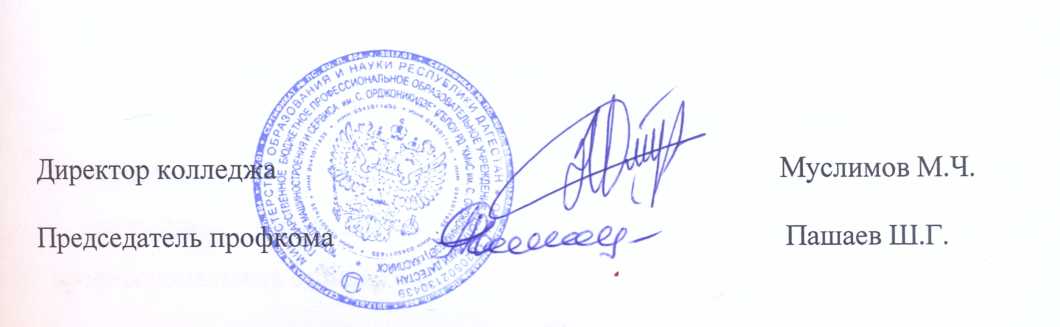 ВведениеСистема среднего профессионального образования, пройдя большой исторический путь, стала мощным фактором повышения образовательного и культурно-технического уровня, всестороннего совершенствования российского образа жизни, одним из путей осуществления социальной политики государства на современном этапе. Условия получения рабочих профессий и специальностей среднего звена постоянно улучшаются. Приобретается современное оборудование, модернизируются кабинеты, лаборатории, мастерские, учебные полигоны, проводится повышение квалификации педагогических и руководящих кадров. Активно вводятся в работу актуализированные ФГОСы, стандарты WorldSrills, демонстрационный экзамен, открываются профессии и специальности по ТОП-50. Расширяется сотрудничество с работодателями, у обучающихся есть возможность получения опыта работы на предприятии, а в ряде случаев и закрепиться на рабочем месте. В связи с этим основными целями деятельности коллектива колледжа являются: 1.Реализация Федерального закона «Об образовании в Российской Федерации», 2.Выполнение государственного задания по выпуску специалистов.  Для  достижения этих целей необходимо выполнить ряд задач:Подготовка квалифицированного специалиста соответствующего уровня и профиля, конкурентоспособного на рынке труда, способного к эффективной работе по специальности на уровне мировых стандартов Внедрение актуализированных ФГОС СПО в образовательный процесс3. Обеспечение качества образования   в  соответствии  с требованиями ФГОС, с растущими требованиями социальных  партнеров, отраженными в профессиональных стандартах.  	4.Развитие и совершенствование учебно-методического обеспечения ФГОС  СПО по специальностям и профессиям, реализуемым в колледже, и материально-технической базы в соответствии с актуализированными ФГОС СПО, профессиональными стандартами и регламентами World Skills. 5.Внедрение современных педагогических и информационных технологий, актуальных подходов к оценке уровня подготовленности обучающихся в процесс реализации основных и дополнительных образовательных программ. 6.Обеспечение условий для формирования личности студента – будущего конкурентоспособного специалиста, обладающего гуманистическим мировоззренческим потенциалом и гражданской ответственностью, ориентированного на профессиональное, интеллектуальное и социальное творчество через реализацию целевых воспитательных программ.7.Модернизация материально-технического обеспечения образовательного процесса в рамках деятельности Ресурсного Центра в области «Машиностроения»  и  расширение спектра услуг в рамках работы Ресурсного Центра на базе колледжа.8.Формирование положительного имиджа колледжа среди жителей Республики Дагестан и других регионов.9.Воспитание  внутренней  потребности   личности в здоровом образе жизни, ответственное отношение к природной и социокультурной среде. 10.Вовлечение студентов в общественную социально-значимую деятельность через деятельность Молодежного Многофункционального Центра.Перечисленные основные задачи коллектива колледжа отражены в планах работы структурных подразделений и в едином плане работы на 2019 – 2020 учебный год.Раздел 1НЕДЕЛЬНОЕ КАЛЕНДАРНОЕ ПЛАНИРОВАНИЕОБЩЕКОЛЛЕДЖНЫХ МЕРОПРИЯТИЙПлан – графикРаспределение  общеколледжных мероприятий, регулярно проводимых в течение учебного годаРаздел 2УЧЕБНО-МЕТОДИЧЕСКАЯ РАБОТА2.1 Работа педагогического совета1-е заседание – 31 августа 2019г.1. Публичный отчет директора колледжа о проделанной работе в ГБПОУ РД «Колледж машиностроения и сервиса им. С.Орджоникидзе».Ответственный: Муслимов М.Ч., директор колледжа. 2. О плане работы педагогического совета колледжа на 2019-2020  учебный год.Ответственный: Гаджиева Д.С., зам. дир. по УМР.2-е заседание  - 29 октября  2019г.1. Мотивация  обучающихся  как  главное  условие  повышения  качества  образования  в  условиях  реализации ФГОС  СПО.Ответственный:  Ширинбекова Х.З., методист.  2. Духовно- нравственное воспитание студентов: новые возможности, опыт, проблемы.Ответственный : Мирзоева Г.А., зам. директора по ВР3-е  заседание – 21 января 2020г.1.Итоги учебно-воспитательной и методической работы педагогического коллектива в 1 семестре 2018-2019 учебного года.Ответственные: Гаджиева Д.С., зам. дир. по УМР; Хасаров А.А., зам. дир. по УПР; Расулов М.М., зам.  дир. по ВР;  Ширинбекова Х.З., методист.2.Участие работодателей в образовательном процессе с целью приобретения обучающимися профессиональных компетенций в рамках ФГОС СПО.               Ответственные: Хасаров А.А., зам. дир. по УПР.4-е заседание –  25 февраля 2020г.1. Создание современной образовательной среды как условие реализации ФГОС СПО по ТОП-50 и актуализированных ФГОС.Ответственный: Гаджиева Д.С., зам. дир. по УМР2. Роль классного руководителя в становлении и формировании учебной группы колледжа
Ответственный: Шевцова Т.Н., зав. отделением  экономики и машиностроения5-е заседание – 28 апреля 2020г.Результаты самообследования колледжа. Ответственные: Гаджиева Д.С., зам. дир. по УМР; Хасаров А.А., зам. дир. по УПР; Расулов М.М., зам. дир. по ВР; Ширинбекова Х.З., методист, председатели ЦК 2.Современные  подходы к организации профориентационной работы со школьниками и сопровождение профессиональной карьеры выпускников колледжаОтветственные: Расулов М.М., зам. директора по НМР,                     Муслимова П.А., специалист по трудоустройству6-е заседание – 2 июля 2020г.1.Итоги учебно-воспитательной и методической работы педагогического коллектива во 2 семестре 2019-2020 учебного годаОтветственные: Гаджиева Д.С., зам. дир. по УМР; Хасаров А.А., зам. дир. по УПР; Расулов М.М., зам. дир. по ВР;                         Ширинбекова Х.З., методист.2.Итоги государственной аттестации выпускников колледжа.Ответственные: Гаджиева Д.С., зам. дир. по УМР;  председатели выпускающих ЦК.2.2 Работа методического советаПедколлектив   колледжа  работает   над  методической  темой«Современные образовательные технологии – условие  успешной  реализации ФГОС  СПО  и  совершенствование  форм  и  методов учебно-воспитательного  процесса»I-е заседание – 19 сентября 2019г.1.Утверждение плана работы методического совета на 2019-2020 учебный  год.Ответственный:  Гаджиева Д.С., зам. директора по УМР 2.Состояние учебно-методической документации по цикловым комиссиям на 2019-2020 учебный год. Утверждение плана работы преподавательского состава  по составлению учебно-методической документации на 2019-2020 учебный год.Ответственный:  Гаджиева Д.С. ,зам. директора по УМР4. Подготовка к государственной аккредитации укрупненных групп специальностей, реализуемых в колледжеОтветственный:  Гаджиева Д.С. ,зам. директора по УМР3.Рассмотрение графика  прохождения курсов повышения квалификации, стажировок преподавателей и мастеров производственного обучения колледжа.Ответственный: Ширинбекова Х.З., методист колледжа.II-е заседание  – 21 ноября 2019г.Внутриколледжный  контроль в  повышении  качества образовательного  процессаОтветственные:  Гаджиева Д.С., зам. директора по УМР.,                     Хасаров А.А., зам. директора по УПРОбзор типичных нарушений законодательства Российской Федерации в области образования и принятие мер профилактического характера по недопущению нарушений Ответственный: Гаджиева Д.С., зам. директора по УМР.О подготовке и проведении конкурса «Лучший преподаватель года-2020»Ответственный:  Ширинбекова Х.З., методистIII-е заседание – 19 декабря 2019г.Внедрение стандартов Worldskills в учебный процессОтветственный:  Хасаров А.А., зам. директора по УПР2. Инновационные формы  уроков как  средство развития творческих  способностей  обучающихсяОтветственный: Рикматуллаева  М.М., преподаватель, председатель ЦКIV-е заседание – 19 марта 2020г.1.О ходе самообследования в цикловых комиссиях. Ответственные:  Гаджиева Д.С., председатели ЦКРазработка рабочей документации в соответствии с актуализированными ФГОС СПО и ПООПОтветственные: Османова Ж.М., преподаватель, председатель ЦК3.Организация  колледжного  этапа Всероссийской олимпиады профессионального мастерства в 2019 – 2020 учебном году  Ответственный: Хасаров А.А., зам. директора по УПРV-е заседание –  21 мая 2020г.1. Эффективный  педагог: ресурс  качества  и  ресурс  развития.Ответственный:   Ширинбекова Х.З., методист, ПЦК2.О результатах олимпиад и конкурсов в рамках республиканских методических объединений.Ответственный:   Ширинбекова Х.З., методист3.О выполнении решений методического совета и планировании методической работы на  2020-2021 учебный год.Ответственный:  Гаджиева Д.С., зам. директора по УМР2.3 Работа преподавательского состава по составлениюучебно-методической документации, учебников и учебных пособийЦикловая комиссии общеобразовательных дисциплин Цикловая комиссии общегуманитарных  дисциплинЦикловая комиссии программирования Цикловая комиссия экономических дисциплинЦикловая комиссия   технологии  машиностроенияЦикловая  комиссия  техобслуживания и ремонта  автомобилей  Раздел 3ВОСПИТАТЕЛЬНАЯ РАБОТАЦелью воспитательной работы является формирование у студентов гражданственности, ответственности за свою профессиональную подготовку, трудолюбия, уважения к правам и свободам человека, раскрытие творческого потенциала, формирование человека физически и духовно развитого, адаптированного к современным условиям жизни, конкурентоспособного на рынке труда, а также развитие у обучающихся компетентного коммуникативного поведения, воспитанию гражданственности и патриотизма.Задачи:мотивация на здоровый образ жизни, неприятия асоциальных явлений;создание в колледже условий для формирования лидерских качеств студентов, конкурентоспособности выпускников на рынке труда;этическое и эстетическое воспитание обучающихся;укрепление и сохранение лучших традиций, существующих в колледже, направленных на воспитание у студентов представлений о престижности выбранной профессии;создание условий для непрерывного развития творческих наклонностей студентов;активизация работы по гражданско-патриотическому воспитанию;развитие и совершенствование органов студенческого самоуправления.Основными направлениями воспитательной работы в колледже  являются: профессионально-трудовое воспитание;гражданско-правовое воспитание;культурно-нравственное.3.1 Организация мероприятий воспитательного характера в общеколледжном   масштабе3.2 Работа с классными руководителями3.3 Работа с родителями студентов3.4 Работа  библиотеки3.5 Работа по обеспечению связи обучения с производствомРаздел 4МЕРОПРИЯТИЯ ПО ДОПРИЗЫВНОЙ ПОДГОТОВКЕ И ВОЕННО-ПАТРИОТИЧЕСКОМУ ВОСПИТАНИЮ4.1 Мероприятия по допризывной подготовке и военно-патриотическому воспитаниюОсновные задачи:1. Воспитание у студентов глубокой убежденности в необходимости защиты своей Родины и личной ответственности перед Отечеством по исполнению воинской обязанности.2.Формирование морально-психологических качеств и физических качеств гражданина, необходимых для прохождения военной службы и выполнения других обязанностей, связанных с обороной страны.3.Воспитание студентов в духе уважения к историческому прошлому России и  ее  Вооруженным силам.Раздел 5МЕРОПРИЯТИЯ ПО СПОРТИВНО-МАССОВОЙ РАБОТЕ5.1 Мероприятия по спортивно-массовой работеРаздел 6ПОВЫШЕНИЕ КВАЛИФИКАЦИИ ПРЕПОДАВАТЕЛЕЙ И МАСТЕРОВ ПРОИЗВОДСТВЕННОГО ОБУЧЕНИЯ6.1 Повышение квалификации преподавателей и мастеров производственного обученияРаздел 7РАБОТА  УЧЕБНО-ПРОИЗВОДСТВЕННЫХ МАСТЕРСКИХ 7.1 Работа учебно-производственных мастерскихРаздел 8МЕРОПРИЯТИЯ ПО ОРГАНИЗАЦИИ И ПРОВЕДЕНИЮ ГОСУДАРСТВЕННОЙ ИТОГОВОЙ АТТЕСТАЦИИ8.1 Работа по организации дипломного проектированияРаздел 9ТЕХНИЧЕСКОЕ ТВОРЧЕСТВО СТУДЕНТОВ9.1 Техническое творчество студентовРаздел 10РАБОТА ПО ОРГАНИЗАЦИИ НОВОГО ПРИЁМА10.1 Работа по организации нового приемаРаздел 11РАБОТА ПО РАЗВИТИЮ УЧЕБНО-МАТЕРИАЛЬНОЙ БАЗЫ ЛАБОРАТОРИЙ И КАБИНЕТОВ11.1 Работа по развитию учебно-материальнойбазы лабораторий и кабинетовРаздел 12ОРГАНИЗАЦИЯ ВНУТРИКОЛЛЕДЖННОГО КОНТРОЛЯ УЧЕБНО-ВОСПИТАТЕЛЬНОГО ПРОЦЕССА12.1 Контроль за соблюдением правил внутреннего распорядка12.2 Контроль организации учебного процесса12.3 Контроль организации воспитательной работы12.4 Контроль организации учебно-производственного процесса12.5 Контроль организационно-хозяйственной деятельностиОглавлениеДни неделиНаименование мероприятийВремя проведенияОтветственный исполнитель1234ПонедельникПонедельникПонедельникПонедельникеженедельноОперативное совещание руководящего состава при директоре.15:00ДиректореженедельноЗанятия кружков художественной самодеятельности и спортивных секций.14:15Пред. проф, рук. физвосп., зам. дир. по ВРВторникВторникВторникВторникеженедельноЗанятия кружков художественной самодеятельности и спортивных секций.14:15Пред. профк, рук. физвосп., пед-орг.,зам. дир. по ВР1 неделяЗаседание профкома колледжа14:15Пред. проф.2 неделя(1 раз в 2 мес.)Занятие Школы молодого преподавателя14:15Методист, зам. дир. по УМР3 неделяЗанятия предметных кружков и кружков технического творчества14:15Рук. кружков, зам. дир. по УПР3 неделяЗаседания клубов по интересам14:15Рук. клубов, зам. дир. по ВР4 неделя(1 раз в 2 месяца)Заседание педагогического совета 14:30ДиректорСредаСредаСредаСредаеженедельноКлассные часы14:15Зав. отд.,  кл. рук.еженедельноЗанятия спортивных секций14:15Рук.физвоспит.рук.спорт.секц.1 неделяПодведение итогов месячной аттестации студентов14:10Зам.дир.по УМР, зав. отд.2 неделяОбщее собрание классных руководителей14:15Зам.дир. по ВР3 неделяМетодические совещания14:30Зам.дир.по УМР, ПЦК1234еженедельноЗанятия кружков художественной самодеятельности15:00Пред. профк, пед-орг., зам.дир. по ВРЧетвергЧетвергЧетвергЧетвергеженедельноИндивидуальные и групповые консультации с отстающими студентами14:15Зав. отд., пред. цикл. ком.1 неделяЗаседания цикловых комиссий14:15ПЦК2 неделяЗаседание совета по профилактике правонарушений14:15Зам. дир. по ВР, пред. совета3 неделя(1 раз в 2 месяца)Заседание методического совета колледжа14:15Зам. дир. по УМР,  методист4 неделяЗанятие школы профсоюзного актива14:15Пред. профкомаПятницаПятницаПятницаПятницаеженедельноГенеральная уборка учебного корпуса, территории колледжа14:10Зам. дир. по УПР, завхоз., зав.отд., зав. каб. и лаб., кл. рук.еженедельноЗанятия кружков художественной самодеятельности и спортивных секций14:15Зам. дир. по ВР, рук. физвоспит.,педагог-организатор1 неделяСовещание классных руководителей учебных групп при заведующих отделениями14:15Зав. отделения2 неделяЗаседания творческих групп преподавателей14:15Зам. дир. по УМР,методист3 неделяЧитательские конференции14:15Зам.дир.по УМР, зав.библиотекой4 неделяСпортивные соревнования, показательные и товарищеские встречи по всем видам спорта14:15Пред. профк, рук. физвоспитанияСубботаСубботаСубботаСубботаеженедельноКультурно-массовые мероприятия, групповые и отделенческие вечера, КВН.14:15Кл. руковод., зав. отдел., пед-орг, пред. профкома, зам. дир. по ВР1 неделяГрупповые родительские собрания, факультет для родителей.14:10Зав. отд., кл. руковод.,зам. дир. по ВР№Ф.И.О. преподавателяНаименование методразработоки открытых мероприятийСроки выполнения12341.Гудова З.У.УМК по  ОУДп.04 МатематикаМай2.Абдиева Э.К.1) Внеклассное  мероприятие «Математический  вечер» 2) УМК по ЕН.01 Элементы  высшей  математикиНоябрьИюнь4.Мазанаев М.К.1) Интегрированный  урок  по русскому  языку и  биологии "Кислород». Ноябрь5.Омарова К.В.1) Открытый  урок  по ОУДп.10.Физика  "Значение  законов  Ньютона".2) УМК по ОУДп.08. Физика  (Раздел "Динамика").ДекабрьАпрель6.Магомедова Р.И.Методические указания и контрольные задания для студентов-заочников  2 курса по специальности  23.02.03 по дисциплине «Иностранный язык»Ноябрь7.Шахбанова З.М.1) Методические указания и контрольные задания для студентов-заочников  2 курса по специальности  09.02.03. 2) УМК по ОГСЭ.03 Иностранный язык  для  специальности  09.02.03 по дисциплине «Иностранный язык»ОктябрьМарт8.Ахмедханова З.З.1) Открытый  урок по иностранному  языку «Увлекательное  путешествие. Великобритания»2) Лексико-грамматический  КВН  по иностранному  языкуНоябрьМарт9.Гаджикурбанова М.П.Внеклассное мероприятие по литературе, посвященное юбилею А.П.ЧеховаНоябрь10.Пашаев Ш.Г.1) Внеклассное мероприятие по литературе, посвященное юбилею А.П.Чехова. 2) Интегрированный  урок  по русскому  языку и биологии "Кислород». 3) Открытый  урок  по русскому  языку «Путешествие  по  стране «Грамматика»4) УМК по ОУД.02. Литература (Раздел «Русская  литература  второй  половины 19 века»)НоябрьНоябрьАпрельМай11.Куяева С.З.1) Открытый  урок  «Образ  Асият  в поэме Р.Гамзатова «Горянка»Май1.1.Гасанов М.А.1) КОСы по ПМ.05.01 Тактика тушения пожаров и аварийно-спасательных работ2)Методические  рекомендации (корректировка) по  выполнению  курсовых  работ по ПМ.02 (МДК 02.02 Потенциально-опасные процессы и производства)3) Разработка  тестов по МДК 02.01 ОЗНТ,                                                                              МДК 02.02 ПОПП,  МДК  04.01  ООЖ и выживание в  ЧС 4)Внеклассное  мероприятие «День  спасателя»1) КОСы по ПМ.05.01 Тактика тушения пожаров и аварийно-спасательных работ2)Методические  рекомендации (корректировка) по  выполнению  курсовых  работ по ПМ.02 (МДК 02.02 Потенциально-опасные процессы и производства)3) Разработка  тестов по МДК 02.01 ОЗНТ,                                                                              МДК 02.02 ПОПП,  МДК  04.01  ООЖ и выживание в  ЧС 4)Внеклассное  мероприятие «День  спасателя»1) КОСы по ПМ.05.01 Тактика тушения пожаров и аварийно-спасательных работ2)Методические  рекомендации (корректировка) по  выполнению  курсовых  работ по ПМ.02 (МДК 02.02 Потенциально-опасные процессы и производства)3) Разработка  тестов по МДК 02.01 ОЗНТ,                                                                              МДК 02.02 ПОПП,  МДК  04.01  ООЖ и выживание в  ЧС 4)Внеклассное  мероприятие «День  спасателя»СентябрьОктябрьОктябрьДекабрь2.2.Ибрагимов А.С.1) Брейн-ринг по  избирательному праву: «Мы - будущие избиратели!»2) Внеклассное  мероприятие «Каспийск в годы Великой Отечественной войны» 1) Брейн-ринг по  избирательному праву: «Мы - будущие избиратели!»2) Внеклассное  мероприятие «Каспийск в годы Великой Отечественной войны» 1) Брейн-ринг по  избирательному праву: «Мы - будущие избиратели!»2) Внеклассное  мероприятие «Каспийск в годы Великой Отечественной войны» Декабрь Март3.3.Исаева Х.М.1) Кроссфит среди студентов 1-го курса1) Кроссфит среди студентов 1-го курса1) Кроссфит среди студентов 1-го курсаФевраль4.4.Курбанов А.С.1) Открытый урок   по разделу «Единоборство. Бокс»1) Открытый урок   по разделу «Единоборство. Бокс»1) Открытый урок   по разделу «Единоборство. Бокс»Март5.5.Магомедова С.А.1) Внеклассное мероприятие  по философии «В поисках смысла жизни». 1) Внеклассное мероприятие  по философии «В поисках смысла жизни». 1) Внеклассное мероприятие  по философии «В поисках смысла жизни». Ноябрь6.6.Саидов М.С.1) Внеклассное мероприятие «Блокада  Ленинграда»1) Внеклассное мероприятие «Блокада  Ленинграда»ФевральФевраль7.7.Солтанов Д.УМетодические рекомендации (корректировка) по выполнению курсовых  работ по ПМ.01 МДК 01.01.Тактика спасательных работ 2) Разработка тестов по                                    МДК 01.01 ТС, МДК 03.01 АСТиО,                                 МДК05.02. ТТП и АСРМетодические рекомендации (корректировка) по выполнению курсовых  работ по ПМ.01 МДК 01.01.Тактика спасательных работ 2) Разработка тестов по                                    МДК 01.01 ТС, МДК 03.01 АСТиО,                                 МДК05.02. ТТП и АСРОктябрьОктябрьОктябрьОктябрь8.8.Рикматуллаева М.М.1) Рабочая  тетрадь  по дисциплине «Обществознание»2) Составление методических  рекомендаций по  выполнению  практических  заданий  по дисциплине «История»3) Внеклассное  мероприятие «День  спасателя» 4) Квест, посвященный  Дню Защитника  Отечества1) Рабочая  тетрадь  по дисциплине «Обществознание»2) Составление методических  рекомендаций по  выполнению  практических  заданий  по дисциплине «История»3) Внеклассное  мероприятие «День  спасателя» 4) Квест, посвященный  Дню Защитника  ОтечестваСентябрьСентябрьДекабрь ФевральСентябрьСентябрьДекабрь Февраль9.9.Хакимов И.А.1) Проведение командно-штабных  учений по  ГО 2) Внеклассное  мероприятие «Один  день военной  жизни»3) Внеклассное  мероприятие «Годен  к  строевой»1) Проведение командно-штабных  учений по  ГО 2) Внеклассное  мероприятие «Один  день военной  жизни»3) Внеклассное  мероприятие «Годен  к  строевой»ОктябрьНоябрьФевральОктябрьНоябрьФевраль10.Цахаева С.И.Цахаева С.И.Открытый урок по разделу «Спортивная  гимнастика»ДекабрьДекабрьДекабрь1.Алимова З.В.1) Внеклассное мероприятие «День Учителя»2) Внеклассное мероприятие «Час кода»3) Методические указания по выполнению индивидуального проекта по дисциплине "Информатика" для студентов специальности 09.02.07ОктябрьДекабрьМарт2.Бедирханов М.С.1) Методические указания по  выполнению лабораторно-практических  работ по дисциплине «Теория горения  и взрыва» для  специальности  20.02.022) Разработка УМК по дисциплине «Теория горения  и взрыва» для  специальности  20.02.02НоябрьФевраль3.Гасанова М.М.Методические указания и контрольные  задания  для студентов-заочников специальности 09.02.03 по МДК 01.02 Прикладное  программиро-ваниеМетодические указания и контрольные задания для студентов-заочников специальности  09.02.03 по МДК  03.02 Инструментальные  средства разработки программного обеспечения Внеклассное мероприятие «Все в твоих руках»ДекабрьМартАпрель4.Магомедова З.М.1)  Открытый урок по дисциплине "Информационные технологии"2) Внеклассное мероприятие, посвященное «Дню матери»3) Разработка электронного  учебника по  дисциплине «Информационные технологии»ОктябрьНоябрьФевраль5.Мерзеферова Ф.Т.1) Внеклассное мероприятие «Последний  герой»Ноябрь7.Тэвс  Л. В.1) Открытый урок  "Сверлильные станки» по МДК 01.03 "Электрическое и электромеханическое оборудование»2) Внеклассное мероприятие ко Дню энергетика  ОктябрьДекабрь9.Яхияева Г.М.1) Внеклассное мероприятие «Ярмарка IT-профессий»2) Открытый  урок по дисциплине «Элементы математической логики» на тему «Математическая  логика»3) Внеклассное мероприятие «Сила, преданность, любовь»НоябрьДекабрьМартРабочие программы по актуализированному ФГОС СПО по специальности 38.02.01 Экономика и бухгалтерский учет (по отраслям)Рабочие программы по актуализированному ФГОС СПО по специальности 38.02.01 Экономика и бухгалтерский учет (по отраслям)Рабочие программы по актуализированному ФГОС СПО по специальности 38.02.01 Экономика и бухгалтерский учет (по отраслям)Рабочие программы по актуализированному ФГОС СПО по специальности 38.02.01 Экономика и бухгалтерский учет (по отраслям)1.Омардибирова A.M.1) Рабочая программа ПМ.03. «Проведение  расчетов  с  бюджетом  и  внебюджетными  фондами»2) Рабочая программа  дисциплины «Экономика организации»Май  Май2.Рамазанова П.А.1) Рабочая программа ПМ.04. «Составление и  использование  бухгалтерской отчетности»   2) Рабочая программа  дисциплины «Основы  экономического анализа» АпрельАпрель3.Гасанова О.М.1) Рабочая программа  по дисциплине «Статистика» 2) Рабочая программа  по дисциплине «Финансы и кредит»АпрельАпрель4.Абачараева A.M.Рабочая программа  по дисциплине        «Документационное  обеспечение  управления»Март5.Рыльцев Н.Н.Рабочая программа по дисциплине «Практикум: автоматизированный бухгалтерский  учет» Март6.Османова Ж.М.1)Рабочая программа  ПМ.02 «Ведение бухгалтерского учета источников формирования имущества, выполнение работ  по инвентаризации имущества  и финансовых  обязательств организации».2) Рабочая программа по дисциплине «Основы  бухгалтерского учета» 3) Рабочая программа  ПМ.01 «Документирование  хозяйственных  операций и ведение бухгалтерского учета имущества  организации»АпрельАпрельАпрель7.Кадиева Х.К.1) Рабочая программа  по дисциплине  «Аудит» 2) Рабочая  программа по дисциплине «Налоги  и налогообложение»3) Открытый  урок по дисциплине «Налоги  и налогообложение» Апрель  Апрель Апрель8.Исмаилова З.Ю.1) Рабочая программа  по дисциплине «Информационные  технологии в  профессиональной  деятельности» 2)Открытый  урок по дисциплине    «Экономика организации» Февраль  Ноябрь1.Абдулаева  А.М.1) Методические  указания по выполнению практических   работ  по дисциплине «Информационные технологии в профессиональной деятельности»2) Открытый урок по инженерной  графике  на тему: «Резьбовые соединения»  3) Внеклассное  мероприятие «Последний  звонок» Декабрь Ноябрь Май2.Магомедова И.М.1) Открытый  урок  по охране  труда «Органы  надзора  и  контроля»2) Внеклассное  мероприятие «Последний  звонок» Март  Май3.Гасаналиев И.М. Рабочая программа учебной и производственной  практики по ПМ.01 «Изготовление изделий на токарных  станках по стадиям технологического процесса в соответствии с требованиями охраны труда и экологической безопасности» по профессии СПО 15.01.33 Токарь на станках с ЧПУ Ноябрь 4.Хабибулаева К.Т.1) Рабочая  тетрадь  по дисциплине «Допуски, посадки и технические измерения»2) Внеклассное  мероприятие ко Дню  Защитника  Отечества. ДекабрьФевраль5.Магомедова Х.М.1) Методическая  разработка урока на тему «Обработка  металлов  давлением» 2) Открытый классный  час  ко Дню  ПобедыНоябрь Май1Апаршев В.И1) Методические  разработки   лабораторных  работ  по  дисциплине «Теория автомобилей»2) Методические указания и контрольные задания для студентов-заочников специальности  23.02.03 по дисциплине «Теория автомобилей»3) Методические разработки  лабораторных работ  по дисциплине «Эксплуатация автомобильных дорог»4) Открытый  урок  «Потребность промышленности страны в автотранспорте»ОктябрьНоябрьНоябрь Апрель2Мустафаев М.ММетодические указания и контрольные задания для студентов-заочников специальности  23.02.03 по дисциплине «Правила безопасности дорожного движения»Внеклассное  мероприятие  «Лучший водитель»Апрель Май3Гребцов В.А.Методические указания и контрольные задания для студентов-заочников специальности  23.02.03 по МДК.01.01 Устройство автомобиляМетодические указания и контрольные задания для студентов-заочников специальности  23.02.03 по МДК.01.02, Разд.1 Техническое обслуживание и ремонт автомобильного транспортаФевраль Апрель№№п/пНаименование мероприятийСроки проведенияИсполнители1   2345678910111213141516 1718 192021222324252627282930313233343536373839404142434445464748495051525354555657585960День знаний. День мира.  Торжественная линейка коллектива.Единый классный час, посвященный  Дню борьбы с терроризмом и экстремизмаУчастие в мероприятиях, посвящённых дню рождения Р.Гамзатова «Белые журавли» Собрание родителей студентов нового набора: «Особенности учебы в среднем специальном учебном заведении»Единый классный час, посвященный Дню единства народов ДагестанаСобрание студентов колледжа для выбора нового состава Студенческого СоветаСубботник по уборке и очистке территории вокруг колледжаЕдиный классный час в рамках проведения в республике акции «Дагестан – без наркотиков» с участием работников прокуратуры, госнаркоконтроля и врачей наркологического диспансера«Осенний кросс», посвященный Дню учителя, выпуск тематических стенгазетОрганизация проекта, посвященного Дню учителя «Моя первая  учительница»Коллективное посещение  городского музея первокурсниками«Добро пожаловать в наш общий дом» - посвящение в студентыУчастие в акциях «Твори добро» и «Осенняя неделя добра»Мероприятие ко Дню автомобилиста«Автопробег продолжается…»Участие в мероприятиях к Дню народного единстваМероприятие ко Дню народного единства «Зову тебя Россиею».Мероприятие,  посвященное Дню бухгалтера « Я б в бухгалтеры пошёл..»Подготовка торжественного  мероприятия, посвященного 94-летию со дня образования колледжаЕженедельные общеколледжные мероприятия:- классные часы;Субботник по подготовке помещений к зимнему периодуЕдиный классный час, посвященный Дню матери «Мама, милая мама, как тебя я люблю»Отделенческие и групповые собрания по обсуждению посещаемости, успеваемости и задач подготовки студентов к промежуточной аттестацииВстреча с работниками правоохра-нительных органов, посвященная борьбе с терроризмом, экстремизмом и профилактике правонарушений Смотр групповых уголков групп колледжаЗаполнение новостной страницы сайта колледжаЗаседания Совета по профилактике безнадзорности и правонарушенийПомощь в организации работы органа студенческого самоуправленияМероприятие ко Дню Конституции РФМероприятие  «Мы за здоровый образ жизни. Дагестан - без наркотиковМероприятие, посвященное Дню спасателя. Соревнования между группами специальности «Защита в ЧС»Праздничный вечер коллектива, посвященный встрече нового          2020 года. Выпуск новогоднего номера стенгазетыПрофориентационная работа в рамках проекта «Билет в будущее»Профориентационная работа с посещением школ города День российского студенчества - Татьянин день.Проведение «Дня студенческого самоуправления».Уроки мужества, посвященные Дню защитника Отечества. Встречи с ветеранами войн, участниками боевых действий, воинами, проходящими службу в каспийском гарнизонеКонкурс «А ну-ка, парни»» между командами отделенийУчастие команды колледжа в городском военно- патриотическом конкурсе «Годен к строевой».Выпуск праздничных газет, посвященных 8 МартаМероприятие к 8 Марта «А ну-ка, девушки»Мероприятия по благоустройству и озеленению территории колледжаУчастие в акции «Весенняя неделя добра»Республиканский турнир по стритболу среди учебных заведений СПО республики памяти М.А.Чуркина.День открытых дверей для учащихся школ города  с организацией выставки технического творчества студентов и концерта участников художественной самодеятельности Участие в субботниках в рамках экологических проектов по плану работы волонтерского отрядаЕдиный классный час, посвященный Дню Победы в ВОВ.Посещение ветеранов ВОВ на домуСмотр-конкурс стенных газет, посвященный Дню Победы. Участие коллектива в общегородском митинге в возложении венков и цветов к могилам павших в Великой Отечественной войне, посвященном Дню ПобедыУчастие в акциях «Георгиевская ленточка», «Памятник», «Сирень»Участие во Всероссийской  акции СТОП ВИЧ/СПИД.Праздник «Последний звонок»Торжественное собрание коллектива, посвященное выпуску молодых специалистов с вручением дипломовЕдиный классный час, посвященный Дню РоссииРабота по программе «Согрей своим теплом» (посещение Детского дома, подшефной школы-интернат для слабослышащих детей)Подведение итогов конкурса «Лучшая группа колледжа»Работа по обучению студентов по разным направлениям в молодёжном многофункциональном центре колледжаРабота по реализации программы патриотического воспитания студентов колледжа.Работа по профилактике экстремизма и терроризма. Работа со студентами, находящимися в «группе риска»Организация работы Совета колледжа  по профилактике безнадзорности и правонарушений02.09.19г.04.09.2019г.8.09.2019г.02.09.2019г.18.09.2019г.11.09.2019г.28.08.2019г.Сентябрь5.10.2019г.Октябрь 2019г.Октябрь – ноябрь по графику   ОктябрьОктябрь - ноябрь26.10.2019г.Ноябрь06.11.2019г.21.11.2019г.Ноябрь В теч. года:- по средамНоябрь Ноябрь В соответствии с графиком уч. процесса Ноябрь   27.12.2019г.Регулярно Не реже        1 раза в 2 месяца Регулярно11.12.2019г.18.12.2019г.27.12.2019г.ДекабрьОктябрь 2019г. январь-июнь 2020г.25.01.2020г.25.01.2020г.20-22 февраля 2020г.Февраль 2020г.Февраль2020г.Март2020г.Март2020г.Апрель2020г.Апрель    2020г.18.04. 2020г.25.04.2020г.   По плану06.09. 2020г.Май2020г.Май9 мая 2020г.Май 2020г.Май 2020г.25.05.2020г.Июнь 2020г.10.06.2020г. В течение годаавгуст 2020г.В течение годаВ течение годаВ течение года по плануВ течение года по плануНе реже 1 раза в семестр по плануДирекция,зав. отделениями,кл. руководителиЗав. отделениями,Кл. руководителиПреп. Алимова З.В.,Гасанова О.М.Дирекция,зав. отделениями,кл. руководителиЗам. директора по ВР,                              зав. отделениями, кл. руководителиЗам. директора по ВР,рук.ММЦ, кл.руководители, Зам. директора по ВР,ПЦКЗам. директора по ВРРуководитель физвоспитания,кл. руководителиГасанова О.М.  Зав. отделениями, кл. рук. групп 1-го курсаЗав. отделениямиМолодёжный центр, волонтерский отрядМирзоева Г.А., Гребцов В.А.Зам. дир. по ВР,Зав. отделениями,Кл. руководителиИсмаилова З.Ю.Рамазанова П.А.,  Дирекция, зав. отделениями, профком  Зам. дир. по  ВР, зав. отделениями, кл. руководители Зав. хозяйством, зав. отделениями, кл. руководители Зав. отделениями, кл. руководители Зав. отделениями, кл. руководителиДирекция,зав. отделениямиЗам. дир. по ВР, зав. отделениями Зам. дир. по ВРЗам. дир. по ВР,зав. отделениями, кл. руководителиДирекция,руководитель ММЦзав. отделениямиРикматуллаева М.М.Зам. директора по ВРРикматуллаева М.М.Зам. дир. по УМР и ВР,профком, зав. отделениями Зам. дир. по УНР, зав. отделениями, пред. цикловых комиссийЗав. отделениями, кл. руководителиРуководитель ММЦ  колледжаРуководитель физвоспитания, зав. отделениями, кл. руководителиПреподаватель-организатор ОБЖ,   рук. физвоспитан.преподаватель-организатор ОБЖЗав. отделениями, кл. руководители, редколлегияЗам. директора по ВРЗам. дир. по ВР, зав отделениями, зав. хозяйством Преп. Алимова З.В., Гасанова О.М.Зам. дир. по ВР, рук. физвоспитания, Зам. дир. по УМР, ВР, УПР,зав. отделениями, пред. ЦКРуководитель молодёжного центра колледжаЗав. отделениями, кл. руководителиКл. руководители, волонтерский отрядЗам. дир. по ВРЗам. дир. по ВР,профкомАктив Молодеж-ного центра, Волонтёрский отрядРук. ММЦ, кл. руководители Рук. ММЦ, кл. руководители выпускных группДирекция.Зам. дир. по ВРЗав. отделениями, кл. руководителиПреп. Алимова З.В., Гасанова О.М., ММЦЗам. дир. по УМР, Зам. дир. по ВРРук. молодёжного центра Зам. дир. по ВР, зав. отделениями Зам. дир. по ВРЗав. отделениями, кл. руководителиРук. ММЦПсихолог, Зам. дир. по ВРЗав. отделениями, кл. руководителиРук. ММЦЗам. директора по ВР, зав. отделениями,психолог,кл. руководители№п/пНаименование мероприятийСроки исполненияИсполнители1Ознакомление  классных руководителей с содержанием общеколледжного  планирования на учебный год и нормативными документами Минобр-науки РД по организации воспи-тательной работы31.08.2019г.Зам.директора по ВР,зав. отделениями2345678910111213141516171819Совещание классных руководителей: «Анализ воспитательной работы в группе и планирование на новый учебный год».Проверка журналов классных руководителейОбсуждение задач воспитания с учетом результатов диагностики уровня воспитанности и возрастных особенностей студентовОказание помощи молодым классным руководителям в проведении организационного родительского собрания в группах нового набораПосещение классных часов и групповых мероприятий с последующим анализомКонтроль выполнения классными руководителями планов подготовки сценариев и методических разработок по внеаудиторной воспитательной работеОрганизация и проведение ежемесячных совещаний классных руководителей по отделениям с обсуждением вопросов воспитания и учебной дисциплины в группахОрганизация совместных внеаудитор-ных мероприятий и взаимопосещений тематических классных часов с целью обмена передовым опытом проведения воспитательной работы в коллективе группыСовещание классных руководителей «Адаптация первокурсников к новым условиям обучения».Отчет о состоянии учебной и воспитательной работы в группах 1-го курсаЗаседания отделенческих секций классных руководителей по вопросам осуществления воспитательной работы Организация и проведение семинара классных руководителей: «Критерии оценки внеклассного мероприятия».Проведение совещания классных руководителей «Деятельность классного руководителя по моделированию и развитию системы студенческого самоуправления»Обеспечение участия классных руководителей во всех общеколледжных мероприятиях, посвященных знаменательным датам с привлечением коллектива группыПроведение совещания классных руководителей с обсуждением вопросов развития патриотического, нравствен-ного и духовного воспитания студентов и борьбе с асоциальными проявлениями в студенческой средеОбобщение опыта работы классных руководителей старших курсовАктивизация деятельности классных руководителей в процессе профориентационной работы в  школах совместно с классными руководителями закрепленных классов и администрацией школыПроведение отчетов классных руководителей выпускных групп, обеспечение подготовки итоговых характеристик и мероприятий по организации вручения дипломов11.09.2019г.12.09.2019г. сентябрь 2019г.сентябрь 2019г.в течение уч. годав течение уч.годапо планув течение  уч. годаоктябрь 2019г.ноябрь 2019г.ноябрь 2019г.ноябрь 2019г.декабрь 2019г.в течение  уч. годаянварь 2020г.апрель 2020г.январь-июнь 2020г.июнь 2020г.Зам. директора по ВР,зав. отделениямиЗам.дир.по ВР,зав. отделениямиЗам.дир.по ВР,зав. отделениями,кл.рук-ли, психологЗам. дир. по  ВР,зав. отделениями, Зам. дир. по ВР,зав. отделениями,Зам. дир. по ВР,зав. отделениямиЗав. отделениямиЗав. отделениямиЗам.дир. по  ВР,методист, кл.руководители 1 курсаКл. руководители Зав. отделениями, кл. руководителиЗам.дир.по ВР, зав. отделениямиЗам. директора по ВРДирекция,зав. отделениямиЗам. дир. по ВР,зав. отделениямиЗам. директора по ВРДирекция,зав. отделениямиДирекция,зав. отделениями№п/пНаименование мероприятийСроки исполненияИсполнители12345678910	1112131415Родительское собрание студентов нового набора по ознакомлению с особенностями обучения в колледже, содействующих ускорению формиро-вания сплоченного работоспособного коллективаПодбор и создание на отделениях родительских советов и актива с разработкой планов совместной работыВыбор родителей в органы управления колледжа (Совет колледжа, Совет по профилактике правонарушений, Комиссию по разрешению споров)Проведение плановых тематических родительских собраний в учебных группах и на отделенияхПроведение диагностики семьи и семейного воспитания в процессе посещений на дому и во время встреч с родителями в колледже.Организация индивидуальной консультативной и коррекционной работы с родителями в плане педагогики сотрудничестваЛекции-беседы для родителей по вопросам права и ответственности несовершеннолетних за право-нарушения; контроль за посещением сайтов детьми, «Интернет-безопасность»Лекции-беседы для родителей о соблюдении детьми режима и правильном питании студентаПриглашение родителей в колледж для обеспечения совместной работы по улучшению учебы и дисциплиныПосещение родителей отстающих и недисциплинированных студентов на дому с целью выработки мероприятий по воспитанию студентовОсуществление постоянной связи с родителями несовершеннолетних студентов, состоящих на учете в инспекции по делам несовершен-нолетнихПриглашение родителей на торжественные мероприятия, групповые и отделенческие праздники, тематические вечера Направление  родителям иногородних студентов письменных сообщений о состоянии учебной дисциплины их детейНаправление благодарственных писем родителям студентов, обучающихся на «отлично» и активно участвующих в общественной жизни коллектива колледжаПриглашение родителей выпускников на торжественное заседание, посвященное выпуску специалистов и вручению дипломов02.09. 2019г.сентябрь 2019г.сентябрь 2019г.не менее двух в семестррегулярнорегулярнооктябрь-декабрь 2019г.февраль 2020г.в течение годав течение  годав течение  годав течение  годав течение годапо результатам учебного годаиюнь2020г.Дирекция,зав. отделениями,кл. руководители,Зав. отделениями,кл. руководителиДирекция колледжаЗав. отделениями,кл. руководителиЗав. отделениями,кл. руководителиДирекция,зав. отделениями,кл. руководителиКл. руководители, инспектор ПДНКл. руководит., участковый врач, медсестраДирекция,зав. отделениями,кл. руководителиКл. руководителиЗам.дир.по ВР,зав. отделениями,кл. руководителиЗам.дир.по ВР,зав. отделениями,кл. руководителиЗав. отделениями,кл. руководителиДирекция,зав. отделениями,кл. руководителиДирекция,    зав. отделениями,кл. руководители№п/п№п/пНаименование мероприятийИсполнитель1.1.Выдача учебников студентамЗав. библиотекой2.2.Оформление книжной выставки к новому учебному году «В помощь первокурснику».Зав. библиотекой3.3.Встречи, беседы со студентами ко дню солидарности  в борьбе с терроризмом Зав.библиотекой, кл. руководители4.4.Беседа к Международному  дню  распространения  грамотностиЗав. библиотекой, препод. русс. языка5.5.К 96-летию Р.Гамзатова. Встреча с писателями  Дагестана.  Конкурс  чтецов поэзии, прозы поэта.Зав. библиотекой, препод. литературы6.6.Ко Дню единства народов Дагестана: выставка книг о республике, чтение стихов дагестанских авторовЗав. библиотекой7.7.Участие в мероприятиях, посвященных  Дню городаЗав. библиотекой8.8. Выставка  ко всемирному дню  моря.Зав. библиотекойОктябрьОктябрьОктябрьОктябрь1.1.Правила пользования библиотекой для студентов первых курсов.Зав. библиотекой2.2.Литературная гостиная. К 150-летию Сулеймана Стальского. Конкурс чтецов поэзии поэта, выставка книгЗав.библиотекой, преподаватели литературы33«Его величество Учитель…».Встреча  с учителями-ветеранами  труда.Зав. библиотекой  4.4.К 205-летию М.Ю. Лермонтова. Литературно-музыкальная  композиция.Зав. библиотекой  5.5.«Культура и традиции народов Дагестана», литературный час.Зав. библиотекой6.6. Помощь в организации праздника ко Дню автомобилиста.Зав. библиотекойНоябрьНоябрьНоябрьНоябрь1.Беседа, посвященная Всемирному дню доброты.Беседа, посвященная Всемирному дню доброты.Зав. библиотекой2.Выставка, посвященная дню образования  КМиСВыставка, посвященная дню образования  КМиСЗав. библиотекой3.Народные художественные промыслы Дагестана. Беседа, выставкаНародные художественные промыслы Дагестана. Беседа, выставкаЗав. библиотекой4.Историческая викторина «О прошлом   для будущего» Историческая викторина «О прошлом   для будущего» Зав. библиотекой,препод. истории5.16 ноября - день памяти  жертв трагедии в г. Каспийск.  Возложение   цветов  к  мемориалу16 ноября - день памяти  жертв трагедии в г. Каспийск.  Возложение   цветов  к  мемориалу Зам.директора по ВР, зав. библиотекой6.Конкурс стихов, песен  ко Дню  материКонкурс стихов, песен  ко Дню  материЗав. библиотекойДекабрьДекабрьДекабрьДекабрь1. Посиделки, посвященные Международному дню чая, с чтением любимых стихов.  Посиделки, посвященные Международному дню чая, с чтением любимых стихов. Зав. библиотекой2.1 декабря – Всемирный день защиты от СПИДа. Встреча с работником здравоохранения.1 декабря – Всемирный день защиты от СПИДа. Встреча с работником здравоохранения.Зав.библиотекой, медсестра 3.Осторожно: наркомания!  Книжная выставкаОсторожно: наркомания!  Книжная выставкаЗав. библиотекой4. Ко дню спасателей РФ. Встреча с сотрудниками  МЧС Ко дню спасателей РФ. Встреча с сотрудниками  МЧСЗав. библиотекойЯнварьЯнварьЯнварьЯнварь1.Беседа о великом  А.С. Грибоедове. К 225- летию со дня  рождения писателя-дипломата.Беседа о великом  А.С. Грибоедове. К 225- летию со дня  рождения писателя-дипломата.Зав. библиотекой2.Конкурс на лучшую новогоднюю газету среди студентов первых и вторых курсов.Конкурс на лучшую новогоднюю газету среди студентов первых и вторых курсов.Зав. библиотекой,зав. отделением3.4.Экскурсии в музей города, республики в рамках  Недели «Музей и дети»Литературная  гостиная. К 160-летию А.П.ЧеховаЭкскурсии в музей города, республики в рамках  Недели «Музей и дети»Литературная  гостиная. К 160-летию А.П.ЧеховаЗав.библиотекой Зав.библиотекой, препод. литературы5.Помощь в подготовке и проведении Татьяниного дняПомощь в подготовке и проведении Татьяниного дня Зав. библиотекойФевральФевральФевральФевраль1.Беседа. День  книгодарения.Беседа. День  книгодарения.Зав. библиотекой2.«Суровая история твоя..». Книжная выставка ко Дню защитника Отечества.«Суровая история твоя..». Книжная выставка ко Дню защитника Отечества.Зав. библиотекой3.К  международному дню родного языка. Конкурсы, встречи, выставкаК  международному дню родного языка. Конкурсы, встречи, выставкаЗав. библиотекойМартМартМартМарт1.Конкурс чтецов, посвященный  8-Марта.      «Восславим женщину..»Конкурс чтецов, посвященный  8-Марта.      «Восславим женщину..»Зав. библиотекой2.Книжная  выставка ко Всемирному дню писателяКнижная  выставка ко Всемирному дню писателяЗав. библиотекой3.Литературная  гостиная.  К   всемирному дню чтения  вслух, всемирному дню  поэзии.Литературная  гостиная.  К   всемирному дню чтения  вслух, всемирному дню  поэзии.Зав.библиотекой, преподаватели литературыАпрельАпрельАпрельАпрель1.Беседа ко Дню космонавтики. История освоения космоса.Беседа ко Дню космонавтики. История освоения космоса.Зав. библиотекой2.Эстетическое воспитание. «В человеке все должно быть прекрасно...» Беседа.Эстетическое воспитание. «В человеке все должно быть прекрасно...» Беседа.Зав. библиотекой3.«Всемирный день здоровья. Пагубные привычки».Беседа с участием медработника«Всемирный день здоровья. Пагубные привычки».Беседа с участием медработникаЗав.библиотекой, медсестра 4.«Легко ли быть молодым?» Диспут.«Легко ли быть молодым?» Диспут. Зав. библиотекойМайМайМайМай1.Выставка книг, посвященная Дню Победы.Выставка книг, посвященная Дню Победы.Зав. библиотекой2.«Этих дней не смолкнет слава». Литературный час. Книжная выставка «Вас помнит мир спасенный».«Этих дней не смолкнет слава». Литературный час. Книжная выставка «Вас помнит мир спасенный».Зав.библиотекой, преподаватели литературы3.Возложение цветов к Мемориалу жертвам 9- Мая в Каспийске.Возложение цветов к Мемориалу жертвам 9- Мая в Каспийске.Зам.директора по ВР, зав. библиотекой4. Литературная  гостиная. К  115-летию со  дня рождения  М.А. Шолохова Литературная  гостиная. К  115-летию со  дня рождения  М.А. ШолоховаЗав.библиотекой, преподаватели литературы5.К общероссийскому дню библиотек: посещение городской  библиотеки, выставки  книг юбиляровК общероссийскому дню библиотек: посещение городской  библиотеки, выставки  книг юбиляров Зав. библиотекойИюньИюньИюньИюнь1.Приём учебной литературы и ремонт.Приём учебной литературы и ремонт.Зав. библиотекой2.Подготовка учебной литературы к новому уч. году.Подготовка учебной литературы к новому уч. году.Зав. библиотекой3.Заполнение формуляров читателей.Заполнение формуляров читателей.Зав. библиотекой4.Составление и передача списков задолжников библиотеки зав. отделениями.Составление и передача списков задолжников библиотеки зав. отделениями.Зав. библиотекой5.Подготовка плана работы библиотеки на 2020-2021 учебный год.Подготовка плана работы библиотеки на 2020-2021 учебный год.Зав. библиотекой№ п/пНаименование мероприятийСрок исполненияИсполнитель1.2.3.4.5.6.7.8.9.10.11.12.13.14.15.Согласование квоты  для  прохождения практик студентами  колледжа   на базовых предприятиях, учреждениях, организациях.Представление на согласование графиков прохождения преддипломной практики  и практики по профилю специальности с предприятиями,  учреждениями, организациями, с которыми заключены договора о сотрудничестве. Проведение собраний со студентами 3-х, 4-х курсов и с руководителями практик. Выдача индивидуальных заданий.Организация контроля за ходом прохождения практики.Привлечение работодателей к разработке и доработке рабочих программ учебных дисциплин и профессиональных модулей с целью заявки дополнительных профессиональных компетенций.Привлечение работодателей к разработке КОСов по профессиональным модулям для проведения квалификационных экзаменов.Организация  работы квалификационных комиссий с участием работодателей по присвоению рабочих разрядов студентам.Проведение итоговых научно-практических конференций с участием работодателей по итогам практик по профилю специальности с целью анализа практик, учета выявленных недостатков и разработки на этой основе плана мероприятий по дальнейшему совершенствованию качества практикПроведение ознакомительных  экскурсий со студентами II курса на предприятиях с целью закрепления и расширения приобретенных студентами знаний и умений по специальностиВстречи студентов с ведущими специалистами предприятий Встречи выпускников с представителями кадровых служб предприятий и организаций и центров занятости населения по вопросам трудоустройства и ВУЗами для дальнейшего обучения по профилю специальностиКонсультационная работа со студентами по вопросам самопрезентации, профориентации и информирования о состоянии рынка трудаСтажировка преподавателей колледжа и мастеров производственного обучения  на передовых предприятияхПроведение «Дня карьеры» со студентами выпускных группСотрудничество с предприятиями ОАО: «Завод Дагдизель», «КЗТМ», «Завод им. Гаджиева», «Завод стекловолокна», «Завод Дагэлектроавтомат», «Арси-2», «Каспий-Лада», «Газпром-Трангаз-Махачкала», «ДагЗЭТО», «М-Каспий», «АТП-Каспийск», « Концерн ОАО КЭМЗ, ООО«Сепаратор» и др.Сентябрь-октябрьЗа месяц  до начала практикПеред началом практикиСогласно граф. уч. пр.В течение годаВ течение годаСогласно графику уч. процессПо окончанию практикВ течение учебного годаВ течение уч. года2-ой семестрВ течение учебного годаВ течение учебного годаАпрель2019г.В течение учебного годаДиректор колледжа,рук.предприятийЗам. дир. по УПР,рук. практики от колледжаЗам. дир. по УПР, ПЦК., рук. практикЗам. дир. по УПР, ПЦКЗам. дир. по УМР, УПР, ПЦКЗам. дир. по УМР, УПР, ПЦКЗам. дир. по УПР, зав. отд., ПЦК, рук. практик Зам. дир. по УПР, ПЦК.,рук. практик.Администрация,преподавателиЗам. дир.  по УПР,  ПЦК. Специалист по трудоустройству, ПЦКСпециалист по трудоустройствуАдминистрацияСпециалист по трудоустройствуАдминистрация,зам. дир. по УПР, ПЦК№п/пНаименование мероприятийСрок исполне-нияИсполнители12341234567891011121312345Мероприятия по военно-патриотическому воспитаниюНаправлять воспитательную работу на выработку у студентов убежденности в необходимости защиты своей Родины, опираясь на требования нормативно-правовых актов РФ, определяющих национальную безопасность страныФормировать в сознании студентов чувство ответственности за выполнение конституционного долга - защиты Отечества. Способствовать к поступ-лению выпускников на военную службу по призыву или по контрактуРазвивать у студентов необходимые познавательные, физические, психологические и  профессиональные качества, отвечающие требованиям военной службыВоспитывать уважение к Вооруженным силам РФ, к их боевым традициям и символам воинской честиФормировать уважительное отношение к Вооруженным силам России, чтить «Память поколений - Дни воинской славы России»Организовать активное целевое проведение уроков мужества, посвященных «Дню защитника Отечества» с приглашением военнослужащих каспийского гарнизонаОрганизовать встречи с ветеранами войны и посещения  ветеранов-инвалидов ВОВ на дому. Контролировать работу волонтерского отряда по работе с ветеранамиПринять участие в городских мероприятиях, посвященных празднованию «Дня Победы»II. Мероприятия по допризывной подготовкеРазвивать волевые качества допризывников, необходимые защитнику Отечества, активно используя для этого уроки физкультуры и мероприятия по физическому воспитаниюПровести соревнования по стрельбе из пневматической винтовки среди студентов 1-х курсов, посвященные «Дню защитника Отечества».Провести межотделенческие соревнования «Сильные, смелые, ловкие», посвященные «Дню защитника Отечества».Принять участие в городских соревнованиях «Годен к строевой»Принять участие в городских военно-спортивных соревнованиях «Орленок».Организационные мероприятияОбеспечить своевременную приписку студентов в ГВК г.Каспийска Обеспечить организованное и своевременное медицинское обследование студентов-призывников.Провести активную работу среди студентов старших курсов по отбору кандидатов для поступления в военные учебные заведенияОрганизовать встречу выпускных групп студентов с работниками военкомата по вопросам призыва в ряды ВС РФ. Пригласить на встречу родителей призывниковУчаствовать в работе методических сборов военруков города, организованных ГУНО при ГВК г.КаспийскаПостоянноПостоянноПостоянноПостоянноПостоянно20-22.02.2020годаАпрель- май 2020г.6-10 мая по плану горадмини-страцииПостоянноФевраль2020г.Февраль2020г.По плану горадмини-страцииПо плану горадмини-страцииЯнварь-февральПо графику ГВКДо марта 2020г.Апрель-май2020г.По графику ГВКДирекция,преподаватели,кл.рук.Зам. дир. по ВР.,преподаватель-организатор ОБЖ, кл. рук-лиПреподавателифизической культуры и ОБЖКл. рук-ли,преподаватель-организатор ОБЖКл. рук.,преподаватель-организатор ОБЖЗам. директора по ВР, зав. отд,   кл. руководители,преподаватель-организатор ОБЖЗам. директора по ВР, препода-ватели общест-венных дисцип-лин,  кл.рукДирекция, коллектив колледжаПреподаватель физкультурыЗам. дир. по ВР,преподаватель-организатор ОБЖЗав.отделениями,преп.  физ-ры.,преподаватель-организатор ОБЖПреподаватель-организатор ОБЖЗам.дир.по ВР,препод-ль ОБЖпреп.  физ-рыПреподаватель-организатор ОБЖПреподаватель-организатор ОБЖПреподаватель-организатор ОБЖЗам. дир. по ВР, преподаватель-организатор ОБЖПреподаватель-организатор ОБЖ№ п/пНаименование мероприятийНаименование мероприятийНаименование мероприятийСрок проведенияСрок проведенияСрок проведенияУчастни-киУчастни-киУчастни-киУчастни-киОтветствен-ныеОтветствен-ныеОтветствен-ные1Подготовка к Республи-канскому физкультурно-спортивному фестивалю обучающихся СПО РДПодготовка к Республи-канскому физкультурно-спортивному фестивалю обучающихся СПО РДПодготовка к Республи-канскому физкультурно-спортивному фестивалю обучающихся СПО РДПо графикуПо графикуПо графикуСборная команда колледжаСборная команда колледжаСборная команда колледжаСборная команда колледжаКурбанов А.С..,преподаватели ФККурбанов А.С..,преподаватели ФККурбанов А.С..,преподаватели ФК2Участие в соревнованиях, проводимых городскими и республиканскими организациямиУчастие в соревнованиях, проводимых городскими и республиканскими организациямиУчастие в соревнованиях, проводимых городскими и республиканскими организациямиПо положению и календарюПо положению и календарюПо положению и календарюСборная колледжаСборная колледжаСборная колледжаСборная колледжаПреподаватели ФКПреподаватели ФКПреподаватели ФК3Спортивно-военизированная игра, посвященная Дню Спасателя России Спортивно-военизированная игра, посвященная Дню Спасателя России Спортивно-военизированная игра, посвященная Дню Спасателя России Декабрь 2019г.Декабрь 2019г.Декабрь 2019г.Сборные отделений (юноши)Сборные отделений (юноши)Сборные отделений (юноши)Сборные отделений (юноши)Курбанов А.С.,Хакимов И.А.Курбанов А.С.,Хакимов И.А.Курбанов А.С.,Хакимов И.А.4Конкурс «Сильные, смелые и ловкие», посвященный Дню защитника ОтечестваКонкурс «Сильные, смелые и ловкие», посвященный Дню защитника ОтечестваКонкурс «Сильные, смелые и ловкие», посвященный Дню защитника Отечества 22 февраля2020г. 22 февраля2020г. 22 февраля2020г.Сборные отделений (юноши)Сборные отделений (юноши)Сборные отделений (юноши)Сборные отделений (юноши)Курбанов А.С., преподаватели ФККурбанов А.С., преподаватели ФККурбанов А.С., преподаватели ФК5Республиканский турнир по Стритболу среди юношей и девушек СПО РД памяти М.А. ЧуркинаРеспубликанский турнир по Стритболу среди юношей и девушек СПО РД памяти М.А. ЧуркинаРеспубликанский турнир по Стритболу среди юношей и девушек СПО РД памяти М.А. Чуркина18.04.2020г.18.04.2020г.18.04.2020г.Сборные команды колледжей ПОО РДСборные команды колледжей ПОО РДСборные команды колледжей ПОО РДСборные команды колледжей ПОО РДКурбанов А.С. (судейский корпус РД)Курбанов А.С. (судейский корпус РД)Курбанов А.С. (судейский корпус РД)1. Гимнастика ОФП (девушки)1. Гимнастика ОФП (девушки)1. Гимнастика ОФП (девушки)1. Гимнастика ОФП (девушки)1. Гимнастика ОФП (девушки)1. Гимнастика ОФП (девушки)1. Гимнастика ОФП (девушки)1. Гимнастика ОФП (девушки)1. Гимнастика ОФП (девушки)1. Гимнастика ОФП (девушки)1. Гимнастика ОФП (девушки)1. Гимнастика ОФП (девушки)1. Гимнастика ОФП (девушки)1. Гимнастика ОФП (девушки)6Сгибание и разгибание рук в упоре лежаСгибание и разгибание рук в упоре лежаСгибание и разгибание рук в упоре лежаНоябрь 2019г.Ноябрь 2019г.Ноябрь 2019г.ЛичникиЛичникиЛичникиЛичникиРук. физвоспи-тания, Препод. ФК (по своим группам)Рук. физвоспи-тания, Препод. ФК (по своим группам)Рук. физвоспи-тания, Препод. ФК (по своим группам)7Прыжки со скакалкой (за 1 мин. кол. раз)Прыжки со скакалкой (за 1 мин. кол. раз)Прыжки со скакалкой (за 1 мин. кол. раз)Ноябрь 2019г.Ноябрь 2019г.Ноябрь 2019г.ЛичникиЛичникиЛичникиЛичникиРук. физвоспи-тания, препод. ФК (по своим группам)Рук. физвоспи-тания, препод. ФК (по своим группам)Рук. физвоспи-тания, препод. ФК (по своим группам)8Поднимание туловища из положения лежа, ноги закреплены руки за головойПоднимание туловища из положения лежа, ноги закреплены руки за головойПоднимание туловища из положения лежа, ноги закреплены руки за головойНоябрь 2019г.Ноябрь 2019г.Ноябрь 2019г.ЛичникиЛичникиЛичникиЛичникиРук. физвоспи-тания, препод. ФК (по своим группам)Рук. физвоспи-тания, препод. ФК (по своим группам)Рук. физвоспи-тания, препод. ФК (по своим группам)9Упражнение на «гибкость» из положения сидя на  полу наклон вперед (в «глубину»)Упражнение на «гибкость» из положения сидя на  полу наклон вперед (в «глубину»)Упражнение на «гибкость» из положения сидя на  полу наклон вперед (в «глубину»)Ноябрь 2019г.Ноябрь 2019г.Ноябрь 2019г.ЛичникиЛичникиЛичникиЛичникиРук. физвоспи-тания, препод. ФК (по своим группам)Рук. физвоспи-тания, препод. ФК (по своим группам)Рук. физвоспи-тания, препод. ФК (по своим группам)2. Гимнастика ОФП (юноши)2. Гимнастика ОФП (юноши)2. Гимнастика ОФП (юноши)2. Гимнастика ОФП (юноши)2. Гимнастика ОФП (юноши)2. Гимнастика ОФП (юноши)2. Гимнастика ОФП (юноши)2. Гимнастика ОФП (юноши)2. Гимнастика ОФП (юноши)2. Гимнастика ОФП (юноши)2. Гимнастика ОФП (юноши)2. Гимнастика ОФП (юноши)2. Гимнастика ОФП (юноши)2. Гимнастика ОФП (юноши)10Упражнение на перекла-дине – комплекс (кол. раз) поднос прямых ног, подтягивание, подъем переворот, выход силойУпражнение на перекла-дине – комплекс (кол. раз) поднос прямых ног, подтягивание, подъем переворот, выход силойУпражнение на перекла-дине – комплекс (кол. раз) поднос прямых ног, подтягивание, подъем переворот, выход силойНоябрь-декабрь 2019г.Ноябрь-декабрь 2019г.Ноябрь-декабрь 2019г.ЛичникиЛичникиЛичникиЛичникиРук. физвоспи-тания, препод. ФК (по своим группам)Рук. физвоспи-тания, препод. ФК (по своим группам)Рук. физвоспи-тания, препод. ФК (по своим группам)11Сгибание и разгибание рук в упоре на параллельных брусьях (кол. раз)Сгибание и разгибание рук в упоре на параллельных брусьях (кол. раз)Сгибание и разгибание рук в упоре на параллельных брусьях (кол. раз)Ноябрь-декабрь 2019г.Ноябрь-декабрь 2019г.Ноябрь-декабрь 2019г.ЛичникиЛичникиЛичникиЛичникиРук. физвоспи-тания, препод. ФК (по своим группам)Рук. физвоспи-тания, препод. ФК (по своим группам)Рук. физвоспи-тания, препод. ФК (по своим группам)12Приседание на одной ноге левой правой в отдельностиПриседание на одной ноге левой правой в отдельностиПриседание на одной ноге левой правой в отдельностиНоябрь- декабрь 2019г.Ноябрь- декабрь 2019г.Ноябрь- декабрь 2019г.ЛичникиЛичникиЛичникиЛичникиРук. физвоспи-тания, препод. ФК (по своим группам)Рук. физвоспи-тания, препод. ФК (по своим группам)Рук. физвоспи-тания, препод. ФК (по своим группам)13Упражнение на «гибкость» из положения сидя на полу наклон вперед (в «глубину»)Упражнение на «гибкость» из положения сидя на полу наклон вперед (в «глубину»)Упражнение на «гибкость» из положения сидя на полу наклон вперед (в «глубину»)Ноябрь -декабрь  2019г.Ноябрь -декабрь  2019г.Ноябрь -декабрь  2019г.ЛичникиЛичникиЛичникиЛичникиРук. физвоспи-тания, препод. ФК (по своим группам)Рук. физвоспи-тания, препод. ФК (по своим группам)Рук. физвоспи-тания, препод. ФК (по своим группам)3. Баскетбол (юноши-девушки)3. Баскетбол (юноши-девушки)3. Баскетбол (юноши-девушки)3. Баскетбол (юноши-девушки)3. Баскетбол (юноши-девушки)3. Баскетбол (юноши-девушки)3. Баскетбол (юноши-девушки)3. Баскетбол (юноши-девушки)3. Баскетбол (юноши-девушки)3. Баскетбол (юноши-девушки)3. Баскетбол (юноши-девушки)3. Баскетбол (юноши-девушки)3. Баскетбол (юноши-девушки)3. Баскетбол (юноши-девушки)14Первенство среди 3-4 курсов (юноши)Первенство среди 3-4 курсов (юноши)Первенство среди 3-4 курсов (юноши)Январь 2020г.Январь 2020г.Январь 2020г.Командное первенст-воКомандное первенст-воКомандное первенст-воКомандное первенст-воКурбанов А.С., преподаватели ФККурбанов А.С., преподаватели ФККурбанов А.С., преподаватели ФК15Первенство среди 1-2 курсовПервенство среди 1-2 курсовПервенство среди 1-2 курсовФевраль 2020г.Февраль 2020г.Февраль 2020г.Юноши и девушкиЮноши и девушкиЮноши и девушкиЮноши и девушкиКурбанов А.С., преподаватели ФККурбанов А.С., преподаватели ФККурбанов А.С., преподаватели ФК16Участие в соревнованиях проводимых городскими и республиканскими организациямиУчастие в соревнованиях проводимых городскими и республиканскими организациямиУчастие в соревнованиях проводимых городскими и республиканскими организациямиВ течение года по положению и календарюВ течение года по положению и календарюВ течение года по положению и календарюСборная колледжаСборная колледжаСборная колледжаСборная колледжаКурбанов А.С.Курбанов А.С.Курбанов А.С.17Товарищеские и матчевые встречиТоварищеские и матчевые встречиТоварищеские и матчевые встречиВ течение годаВ течение годаВ течение годаСборная колледжаСборная колледжаСборная колледжаСборная колледжаКурбанов А.С.Курбанов А.С.Курбанов А.С.4. Волейбол (юноши и девушки)4. Волейбол (юноши и девушки)4. Волейбол (юноши и девушки)4. Волейбол (юноши и девушки)4. Волейбол (юноши и девушки)4. Волейбол (юноши и девушки)4. Волейбол (юноши и девушки)4. Волейбол (юноши и девушки)4. Волейбол (юноши и девушки)4. Волейбол (юноши и девушки)4. Волейбол (юноши и девушки)4. Волейбол (юноши и девушки)4. Волейбол (юноши и девушки)4. Волейбол (юноши и девушки)181818Первенство среди 3-4 курсовМарт 2020г.Март 2020г.Март 2020г.Команда от каждой группыКоманда от каждой группыКоманда от каждой группыКоманда от каждой группыИсаева Х.М.Исаева Х.М.Исаева Х.М.191919Первенство среди 1-2 курсовАпрель 2020г.Апрель 2020г.Апрель 2020г.Команды от каждой группыКоманды от каждой группыКоманды от каждой группыКоманды от каждой группыИсаева Х.М.Исаева Х.М.Исаева Х.М.202020Участие в соревнованиях проводимых городскими организациямиПо положению и календарюПо положению и календарюПо положению и календарюСборные командыСборные командыСборные командыСборные командыИсаева Х.М.Исаева Х.М.Исаева Х.М.212121Товарищеские и матчевые встречиВ течение годаВ течение годаВ течение годаСборная колледжаСборная колледжаСборная колледжаСборная колледжаИсаева Х.М.Исаева Х.М.Исаева Х.М.222222Зональное первенство РД «Школьная лига» по «Баскетболу»Февраль  2020г.Февраль  2020г.Февраль  2020г.Сборная команда юношейСборная команда юношейСборная команда юношейСборная команда юношейКурбанов А.С. (судейский корпус РД)Курбанов А.С. (судейский корпус РД)Курбанов А.С. (судейский корпус РД)5. Легкая атлетика5. Легкая атлетика5. Легкая атлетика5. Легкая атлетика5. Легкая атлетика5. Легкая атлетика5. Легкая атлетика5. Легкая атлетика5. Легкая атлетика5. Легкая атлетика5. Легкая атлетика5. Легкая атлетика5. Легкая атлетика5. Легкая атлетика2323Осенний кросс, посвя-щённый Дню учителяБег 1000м для девушекБег 1500м для юношейОсенний кросс, посвя-щённый Дню учителяБег 1000м для девушекБег 1500м для юношейОсенний кросс, посвя-щённый Дню учителяБег 1000м для девушекБег 1500м для юношей5.10 2019г.5.10 2019г.5.10 2019г.5.10 2019г.Личники от  группЛичники от  группЛичники от  группЗам. дир. по ВР,Преподаватели ФКЗам. дир. по ВР,Преподаватели ФК2424Первенство РИК в Весеннем кроссе- 3000м (юноши)- 2000м (девушки), посвященное 71 годовщине Победы ВОВПервенство РИК в Весеннем кроссе- 3000м (юноши)- 2000м (девушки), посвященное 71 годовщине Победы ВОВПервенство РИК в Весеннем кроссе- 3000м (юноши)- 2000м (девушки), посвященное 71 годовщине Победы ВОВПервенство РИК в Весеннем кроссе- 3000м (юноши)- 2000м (девушки), посвященное 71 годовщине Победы ВОВМай 2020г.Май 2020г.Май 2020г.Май 2020г.1-4 курсы1-4 курсы1-4 курсыПреподаватели ФК и ОБЖ2525Участие в соревнованиях, проводимых  городскими организациямиУчастие в соревнованиях, проводимых  городскими организациямиУчастие в соревнованиях, проводимых  городскими организациямиУчастие в соревнованиях, проводимых  городскими организациямимартапрель май 2020г.мартапрель май 2020г.мартапрель май 2020г.мартапрель май 2020г.Сборная РИКСборная РИКСборная РИКЦахаева С.И.6. Настольный теннис6. Настольный теннис6. Настольный теннис6. Настольный теннис6. Настольный теннис6. Настольный теннис6. Настольный теннис6. Настольный теннис6. Настольный теннис6. Настольный теннис6. Настольный теннис6. Настольный теннис6. Настольный теннис6. Настольный теннис2626Первенство среди студентов 1-4 курсов и преподавателей колледжа, посвященное 75 годовщине Победы в ВОВПервенство среди студентов 1-4 курсов и преподавателей колледжа, посвященное 75 годовщине Победы в ВОВПервенство среди студентов 1-4 курсов и преподавателей колледжа, посвященное 75 годовщине Победы в ВОВПервенство среди студентов 1-4 курсов и преподавателей колледжа, посвященное 75 годовщине Победы в ВОВМай 2020г.Май 2020г.Личники от групп и преподавателейЛичники от групп и преподавателейЛичники от групп и преподавателейЛичники от групп и преподавателейЛичники от групп и преподавателейЦахаева С.И.2727Участие в соревнованиях, проводимых городскими и Республиканскими организациямиУчастие в соревнованиях, проводимых городскими и Республиканскими организациямиУчастие в соревнованиях, проводимых городскими и Республиканскими организациямиУчастие в соревнованиях, проводимых городскими и Республиканскими организациямиМайИюнь 2020г.МайИюнь 2020г.Сборная команда колледжаСборная команда колледжаСборная команда колледжаСборная команда колледжаСборная команда колледжапреподаватели ФК7. Футбол7. Футбол7. Футбол7. Футбол7. Футбол7. Футбол7. Футбол7. Футбол7. Футбол7. Футбол7. Футбол7. Футбол7. Футбол7. Футбол2828Подготовка и участие в проводимых городскими организациями соревнованияхПодготовка и участие в проводимых городскими организациями соревнованияхПодготовка и участие в проводимых городскими организациями соревнованияхПодготовка и участие в проводимых городскими организациями соревнованияхоктябрь, май 2020г.октябрь, май 2020г.Сборная команда колледжаСборная команда колледжаСборная команда колледжаСборная команда колледжаСборная команда колледжаКурбанов А.С.№п/пНаименование мероприятийСрок исполненияОтветственный1.2.  3.4.Стажировка преподавателей и мастеров ПО по  профессиональным  модулямУчастие преподавателей  в работе РМО с целью повышения квалификации Профессиональная переподготовка преподавателей: - по направлению «Защита в чрезвычайных ситуациях (Саидов М.С.);- по направлению «Организация обслуживания в общественном питании» (Гасанова О.М., Исмаилова З.Ю.)Участие  в работе семинаров молодых преподавателей:а) Самообразование  как  необходимое  условие  повышения  профессиональной  компетентности  педагога.  б ) Современные  требования  к  качеству  урока – ориентир  модернизации образованияв) От конфликта к культуре  психологического общения        г) Классификация  педагогических  целей  д) Организация  ситуации  успеха  на  занятии.          е) Изучение  психологических  особенностей личности студента - важнейший фактор повышения  эффективности  обучения     ж) Работа с неуспевающими студентами.                                                                                                                                                                В течение  годаОктябрь-майноябрьапрельОктябрь-майОктябрьНоябрьДекабрьДекабрьФевральАпрельАпрельЗам. дир. по УПР, ПЦК Ширинбекова Х.З., методистГаджиева Д.С., зам.директора по УМРШиринбекова Х.З., методистМагомедова З.М., преподавательШиринбекова Х.З., методистГасанбекова Л.С., психологШиринбекова Х.З., методистОмарова К.В.Гасанбекова Л.С., психологГабибулаев Г.А., преподавательСтажировка преподавателей и мастеров ПО по  профессиональным  модулямУчастие преподавателей  в работе РМО с целью повышения квалификации Профессиональная переподготовка преподавателей: - по направлению «Защита в чрезвычайных ситуациях (Саидов М.С.);- по направлению «Организация обслуживания в общественном питании» (Гасанова О.М., Исмаилова З.Ю.)Участие  в работе семинаров молодых преподавателей:а) Самообразование  как  необходимое  условие  повышения  профессиональной  компетентности  педагога.  б ) Современные  требования  к  качеству  урока – ориентир  модернизации образованияв) От конфликта к культуре  психологического общения        г) Классификация  педагогических  целей  д) Организация  ситуации  успеха  на  занятии.          е) Изучение  психологических  особенностей личности студента - важнейший фактор повышения  эффективности  обучения     ж) Работа с неуспевающими студентами.                                                                                                                                                                В течение  годаОктябрь-майноябрьапрельОктябрь-майОктябрьНоябрьДекабрьДекабрьФевральАпрельАпрельЗам. дир. по УПР, ПЦК Ширинбекова Х.З., методистГаджиева Д.С., зам.директора по УМРШиринбекова Х.З., методистМагомедова З.М., преподавательШиринбекова Х.З., методистГасанбекова Л.С., психологШиринбекова Х.З., методистОмарова К.В.Гасанбекова Л.С., психологГабибулаев Г.А., преподаватель№п/пНаименование мероприятийСрок исполненияИсполнитель1.   2.3.4.5.6.7.8.9.10.1.2.3.  4.1.2.  3.4.5. 6.1.2.3.4.5.1.2.3.1. Организационные мероприятияПровести производственно-методическое совещание работников УПМ по организации производственного обучения и выпуска товарной продукции в 2019-2020уч. году.Провести очередную инвентаризацию режущего и мерительного инструмента.Продолжить подбор номенклатуры деталей для выполнения практических работ на период учебных  практик в УПМРазработать техническую документацию на  подобранную номенклатуру деталей для проведения практических работ в период практики.В соответствии с учебным графиком провести аттестацию студентов с присвоением разрядов по рабочей специальности.В период недель цикловых комиссий провести конкурсы среди студентов 2-х и 3-х курсов на выявление лучшего по профессии «Токарь», «Слесарь», «Кассир», «Оператор ЭВМ», «Автомеханик», «Спасатель» с целью формирования команды колледжа для участия в чемпионатах профессионального мастерства Woldskills Russia.Издавать приказы о поощрении лучших студентов по итогам конкурсовПо итогам всех практик, проходивших в УПМ, издавать приказы о поощрении лучших студентов.Подготовка материалов и подачи заявки участников ДЭ по профессии «Оператор станков с ЧПУ» и специальности «Технология машиностроения».Подготовка документации подачи заявки для аккредитации ЦПДЭ по специальности «Программирование в компьютерных системах». 2.  Методическая работаСоставить и утвердить календарно-тематические планы проведения учебных практик в группах II-III курсовПо всем видам практик и лабораторных занятий обновить методические указания.Переработать рабочие программы всех видов практик по всем специальностям согласно ФГОС-3Организовать обучение через Союз WSR «Молодые профессионалы» линейных экспертов и главных экспертов на заявляемые демонстрационные экзамены 3.  Развитие материально-технической базы УПМСоставить график ППР станочного оборудования УПМ.Приобрести запчасти и смазочные материалы для станочного оборудованияПродолжить освоение преподавателями цикловой комиссии «Технология машиностроения»  оборудования с ЧПУ и универсальных металлообрабатывающих станковПровести ревизию отопительной системы в УПМПрокладка кабельных коммуникаций для подключения сварочных постов и дизель генератора для аварийного освещенияПодготовить документацию к списанию устаревшего оборудования и других материальных ценностей4. Техника безопасности и промышленной санитарииПровести косметический ремонт на монтажном участках техническая эксплуатация и обслуживание электрического и электромеханического оборудования, слесарном участке и санузлах УПМ.Завершить оформление стендов в фойе, учебном классе УПМ по технике безопасности и охране трудаЗавершить прокладку заземления компьютеров в учебно-лабораторном корпусе и УПМКосметический ремонт стен и технологического оборудования на механическом участкеПодготовка документации к аттестации рабочих мест5. Выпуск товарной продукции в УПМПродолжить выпуск в учебно-производственных мастерских продукцию по заказам  предприятий и организаций.Завершить подготовку документации по подготовке, переподготовке рабочих на станках с ЧПУ по направлениям для граждан предпенсионного возрастаАктивизировать работу Ресурсного центра «Машиностроитель» с целью большего привлечения заказов от предприятий и желающих повысить квалификацию граждан предпенсионного возраста04.09.2019 г.Сентябрь 2019г.Сентябрь 2019г. - январь 2020г.Сентябрь 2019г. январь 2020г.По учебному графикуМарт–апрель 2020г.Март-апрель 2020г.По учебному графикуАпрель, май 2020г.Март 2020г.Сентябрь 2019г.По завершению практикДо ноября 2019г.Март, 2020г.Сентябрь 2019г.Октябрь 2019г.1 семестр 2019-2020 уч. г.Октябрь 2019г.Ноябрь 2019г.Декабрь 2019г.Ноябрь 2019г.Декабрь 2019г.Декабрь 2019г.Октябрь 2019г.Первое полугодие 2019-2020 учебный годВ течение годаI полугодие2019-2020 уч.г.ПостоянноЗам. директора по УПРЗав. РЦ,, инструмен., бухгалтер матер. столаМастера п/оМастера п/о,Зав. РЦЗам.дир.по УПР,мастера п/о, мастера п/о, ПЦКЗам.дир. по УПР,  ПЦКЗам. по УПРЗам. директор по УПР,  председатель цикловой комиссииЗам. директор по УПР,  председатель цикловой комиссииМастера п/оПреподаватели, зам.дир.по УПРМастера п/о, предс. ЦКЗам. директора по УПР, ПЦКЗам. директор по УПРЗам. дир. по УПР, мастера п.оЗав. хозяйством,Зам. дир.по УПР, ПЦКЗав.хозяйством,мастера п/оЗам директора поУПРЗав.хозяйством,Глав.бух., зам.дир. по УПРЗам. директора по УПР,завхозЗав.хоз.,  мастера п/оМастера п/о инженер по охране трудаМастера п/о Зам. директор по УПР,  инженер по охране трудаЗав. УПМ, мастера п/о Зам. директора по УПРЗам. директора по УПР№п/пНаименование мероприятийСрок исполненияИсполнитель1.2.3.4.5.6.7.8.9.10.11.12.13.14.15.16.17.18.Согласование  с базовыми предприятиями тематики дипломных проектов (работ) с учётом:а) рекомендаций, связанных с внедрением новых  технологий;б) выполнения макетов, стендов лабораторного оборудования для нужд учебного процесса.Представление на утверждение состава ГЭК на 2019 год.Разработка Программ государственной итоговой аттестации по специальностям и профессиям СПО Подбор консультантов и рецензентов дипломных проектов (работ) и оформление приказов по колледжу.Закрепление тем дипломных проектов (работ) за студентами и оформление приказа по колледжу.Разработка индивидуальных заданий по утвержденным темам.Выдача студентам заданий на дипломный проект (работу) до выхода на преддипломную практику.Составление графиков поэтапного выполнения дипломных проектов (работ).Составление графика консультаций дипломников и его контроль.Разработка методических рекомендаций по проведению демонстрационного экзамена по профессии СПО 15.01.32 Оператолр на станках с программным управлениемТиражирование методических рекомендаций по выполнению дипломных проектов по специальности 20.02.02 Защита в чрезвычайных ситуацияхОснащение кабинетов по специальностям необходимой методической, справочной литературой, ГОСТамиКонтроль за ходом выполнения дипломных проектов (работ)Составление графика защиты дипломных проектов (работ)Проведение предварительной защиты дипломных проектов (работ)Оформление отчетов председателей ГЭК Вручение дипломов выпускникам колледжаПроведение списания дипломных проектов выпуска 2014 года.До 1 декабря.ДекабрьМартМартМартМартАпрельДо 5 мая.ЯнварьФевральМартАпрель-июньНа период дипломного проектирова-ниядо 30 маяДо10 июняПо графикуДо 2 июляИюньЗам. дир по УПР, ПЦКЗам.директора по УМРПЦКЗам.дир. по УМР, УПР, зав.отд., ПЦКПЦКЗам. дир по УМР, ПЦКПЦКЗав. отдел.,ПЦКЗав. отд.,ПЦКЗав. отд.,ПЦКГасаналиев И.М.Рикматуллаева М.М, председатель ЦКПредседатели ЦКЗам.дир.по УМР, ПЦК, зав.заочн. отд.Зам.дир.поУМРЗам. дир. по УМР, ПЦК, зав.заочн. отд. ПЦКДиректор,зав. отд.,нач. отдела кадровЗам. дир. по УПР, архивариус№п/пНаименование мероприятийСрок исполненияИсполнитель1.2.3.4.5.6.7.Организационная работаПроведение семинарских занятий с преподавателями по изучению передового опыта организации и методики проведения  технического творчества в колледже.. Рассмотрение на заседаниях педагогического совета состояния, контроля и руководства творческой работой студентов.Вовлечение студентов в работу предметных кружков и кружков по специальности.Участие кружковцев в ремонте оборудования, установок, приборов, учебно-наглядных пособий в кабинетах и лабораториях.Организационно-массовые мероприятияУчастие в городских и республиканских выставках и конкурсах «Выпускники года»Организация постоянно действующей выставки технического творчества студентовОрганизация выставок, олимпиад, конкурсов профмастерства при проведении Недель цикловых комиссий.Организация пропаганды технического творчества студентов, с целью большего привлечения в работу кружков1 раз в  годРегулярноРегулярноПо графику гор. и респ.  мероприятийДекабрь2019По плану цикловых комиссийПо плану работы кабинетовзам. дир. по УПР, методист Зам. дир. по УПР,зав. каб., ПЦК Зам. дир. по УПР, зав.каб., рук. кружков Зам. дир.по УПР, ПЦК Зав. каб. и лаб., рук. КружковЗам. дир. по  УМР, зам. дир. по УПР, ПЦКЗав. каб., зав. лаб.№п/пНаименование мероприятийСрок исполне-нияИсполнитель1.2.3.4.  5.6.7.8.9.10.11.12.13.14.15.16.17.18.19.20.21.22.23.Обсуждение итогов приёма 2019г. на заседании комиссии общеобразовательных  дисциплин.Разработка мероприятий, направленных на дальнейшее совершенствование подготовки к поступлению в колледж рабочей и учащейся молодёжи.Проведение входного контроля знаний студентов-первокурсников по всем общеобразовательным дисциплинамПроведение мониторинга учебных достижений студентов 1-го курсаСоздание приёмной комиссии на 2019г.Разработка Правил приема в колледж на 2019 год.Анализ потребности в молодых специалистах промышленных предприятий Республики Дагестан. Сотрудничество с руководством  промышленных предприятий в вопросе о подготовке кадров со средним профессиональным образованием.Подготовка обоснованного проекта плана приёма на 2019 год, представление контрольных цифр приема на  утверждение в министерство образования и науки РД. Проведение встречи с трудовыми коллективами предприятий:- Завод «Дагдизель»;- Завод им. М.Гаджиева;- Завод точной механики;- КЭМЗОбсуждение вопросов подготовки к приёму на заседаниях цикловых комиссии.Организация и проведение курсов предпрофильной подготовки с учащимися 9-х классов СОШ №1,2,6,РЦО г. КаспийскаРассылка условий приёма на промышленные предприятия и в школы республики.Изготовление рекламных проспектов и видеоролика о специальностях колледжаПроведение по согласованию с управлениями образования г.г.Махачкалы, Каспийска в школах «Дня Колледжа машиностроения и  сервиса» с выставкой иллюстрированных материалов о специальностяхУчастие в Ярмарке учебных мест и образовательных услуг «Выпускник – 2020», проводимой городским Центром занятости.Подготовка всей необходимой документации и материалов для проведения приемной кампании.Создание апелляционной комиссии.Объявление о новом наборе в газетах «Дагестанская правда» и «Трудовой Каспийск».Организация и проведение Дня открытых дверей для учащихся школ.Выступления  по радио и телевидению, в газетах  представителей дирекции, сотрудников, студентов колледжа, посвященные профориентации.Заполнение страницы «Абитуриенту» на сайте колледжаПриём заявлений в сроки, определенные правилами приёма.Организация стола справок для абитуриентов.Зачисление на дневное и заочное отделение абитуриентов, прошедших конкурсОбсуждение итогов приёма на заседаниях приемной комиссии.ДекабрьСентябрьВ течениеI семестраЯнварьФевральФевральСентябрьМартМартмартапрель - маймарт -апрельмайноябрьмаймайапрель, июньАпрельВ течение годаВ течение годаС 20 июня по 10 августаИюньАвгуст-сентябрьЗам. дир. по УМР, Гудова З.У.                                                                                                                                                                                                                                                                                                                                                                                                                                                                                                                                                                                                                                                                                                                                                                                                                                                                                                                                                                                                                                                                                                                                                                                                                                                                                                                                                                                                                                                                                                                                                                                                                                                                                                                                                                                              Зам. дир. по УМР,методист, ПЦК общеобр. дисциплинЗам. дир. по УМР,методист, ПЦК общеобр. дисциплинДирекцияОтв.секретарь приемной ком.Спец. по трудо-устройству,зав. заочн. отд.Дирекция Приёмная комиссия, зав.заочн. отдел., выпускающие цикл. комиссииЗам. дир. по УМР,  ПЦКЗам. дир. по УМР, ДирекцияЗам. дир. по ВР,зав. отдел.,ПЦКЗам. дир. по ВР,зав. отдел.,ПЦКЗам. дир. по УПРОтветственный секретарь приемной ком.Дирекция,профком,учебная частьДирекция,приёмная комиссия,Зам.дир.поУМР, УПР, ВР, проф- ком,выпускющ. комиссии, Дирекция,профком, учебная часть                                                                                                        Зам.дир.по УМР, программистПриёмная комиссияПриемная комиссияПриемная комиссияПриемная комиссияДирекция№п/пНаименование мероприятийСрокисполненияИсполнитель1.Планирование работы лабораторий и кабинетов и  его утверждение Сентябрь2019г.зав.лабор.,зав.каб.предс.цикл.ком.,зам.дир.по УПР2.Обеспечение всех специальностей необходимой учебной, справочной, методической литературой и наглядными пособиями (по заказу)В течение годаадмин., зав.библиотекой3.Проведение пуско-наладочных работ и проверки контрольно-измерительных средств, приборов по определению твердости ТК  в отделе ЦИЛ завода «Дагдизель» Ноябрь 2019г.зам.дир.по УПР,предс. цикл. ком.,зав.каб.№ 1124.Дооборудование  при УПМ колледжасварочного участка дополнительными рабочими местами для проведения практики по специальности 23.02.03 курсов дополнительного профессионального образования1 полугодие уч.г.администрация,зав.УПМ,предс.цикл.ком.5.Внедрение в учебный процесс обновленных элементов  ПП 1С: V8.3 по специальности «Экономика и бухгалтерский учет»По мере поступленияПредседатель ЦК6.Обеспечение  лабораторий, кабинетов недостающей  мебелью, столами, стульями и наглядными пособиями1 полугодие уч.г.администрация7. Работа по эстетическому оформлению, ремонту кабинетов, лабораторий и коридоров.В течение 1семестразав.лабор., зав.каб.зав.отделен.8.Приобретение оборудования для оснащения специальности 20.02.02 Защита в чрезвычайных ситуацияхВ течение годаЗам. дир.по УПРпреподаватели и председатель ЦК№п/пНаименование  мероприятияСрок исполненияИсполнитель 12345678 Контроль оформления приказов по структуре и составу подразделений колледжа.Формирование учебных групп нового набора.Формирование общественных органов управления (педагогический, методический, советы, совет профилактики безнадзорности и правонарушений и т.д.)Контроль оформления учебно-воспитательной и производственной документации подразделений колледжа.Контроль составления тарификацион-ного списка преподавателей и штатного расписания  на начало учебного года.Составление дополнительных соглашений к трудовым договорам работников колледжаКонтроль готовности учебно-материаль-ной базы к новому учебному году.Обеспечение ежегодного профилакти-ческого медицинского обследования преподавателей и сотрудников.    Август    Август    Август     Август    Август     Август     Август    АвгустДиректор, отдел кадровЗав. отделениямиДиректор, отдел кадровДирекция,профкомЗав. отделениямиДирекцияДиректор, отдел кадров, бухгалтерияОтдел кадров, юрисконсульт11223449 1011121314151617189 101112131415161718Контроль готовности библиотеки к обслуживанию студентов.Контроль готовности столовой к обслуживанию коллектива колледжа.Составление и представление на утверждение  расписания занятий на семестр.Корректировка расписания в соответствии с календарными графиками учебного процесса по специальностямСоставление и представление на утверждение графика учебного процесса на учебный год.Контроль трудовой и учебной дисциплины.Контроль учёта рабочего времени и выполненной педагогической нагрузки.Контроль посещаемости учебных занятий студентами колледжа.Контроль текущей успеваемости студентов.Контроль выполнения графиков учебной и производственной практик.Контроль готовности библиотеки к обслуживанию студентов.Контроль готовности столовой к обслуживанию коллектива колледжа.Составление и представление на утверждение  расписания занятий на семестр.Корректировка расписания в соответствии с календарными графиками учебного процесса по специальностямСоставление и представление на утверждение графика учебного процесса на учебный год.Контроль трудовой и учебной дисциплины.Контроль учёта рабочего времени и выполненной педагогической нагрузки.Контроль посещаемости учебных занятий студентами колледжа.Контроль текущей успеваемости студентов.Контроль выполнения графиков учебной и производственной практик.АвгустАвгустАвгустАвгустАвгуст, январьВ течение семестраАвгуст   Ежедневно  ЕжемесячноЕженедельноЗам. дир. по УПР, зав. хоз.Дирекция, медсестра, профкомЗам. дир. по УМРЗавхоз, медсестраЗам. дир по УМРЗам директора по УМРЗам. дир по УМР,зам. дир. по УПРдиректор.Зав. отдел. Зам. дир. по УМР, ОКбухгалтерия, Зам. дир. по ВР, зав. отдел.Зам. дир. по УПР, зав. хоз.Дирекция, медсестра, профкомЗам. дир. по УМРЗавхоз, медсестраЗам. дир по УМРЗам директора по УМРЗам. дир по УМР,зам. дир. по УПРдиректор.Зав. отдел. Зам. дир. по УМР, ОКбухгалтерия, Зам. дир. по ВР, зав. отдел.1223341920212223242526Выполнение межсессионного графика учебного процесса студентами заочного отделения.Составление и утверждение расписания учебных занятий для студентов заочной формы обучения.Выполнение графика организации дипломного проектирования.Соблюдение правил внутреннего распорядка в учебном заведении.Контроль внеаудиторной работы со студентами.Проведение медицинских осмотров и профилактических прививок студентов колледжа.Проведение Дня открытых дверей для школьников выпускных классов.Соблюдение санитарно-гигиенических норм проведения учебно-воспитательного процесса.Выполнение межсессионного графика учебного процесса студентами заочного отделения.Составление и утверждение расписания учебных занятий для студентов заочной формы обучения.Выполнение графика организации дипломного проектирования.Соблюдение правил внутреннего распорядка в учебном заведении.Контроль внеаудиторной работы со студентами.Проведение медицинских осмотров и профилактических прививок студентов колледжа.Проведение Дня открытых дверей для школьников выпускных классов.Соблюдение санитарно-гигиенических норм проведения учебно-воспитательного процесса.ЕжемесячноПо графику учебного процессаПо графику учебного. процессапо графику учебн. процесса Ежедневно Ежедневно  По графику   Апрель ЕжедневноЕжемесячноПо графику учебного процессаПо графику учебного. процессапо графику учебн. процесса Ежедневно Ежедневно  По графику   Апрель ЕжедневноЗав. отдел.Зам. дир. по УПРЗав. заочным отдел.Зав. заочным отдел, зам. дир. по УМРЗам. дир. по УМР, пред. ЦК.Зам. дир. по УМР, ВР, УПРЗав.отдел., медсестра,Зам. дир. по УМР, ВР, УПР, зав. отдел. Зам. дир. по АХР, комендант, профком№п/пНаименование мероприятийСрок исполненияОтветственныйисполнитель12345678910111213141516Контроль оформления учебной документации подразделений колледжа.Контроль расписания учебных занятий.Контроль и утверждение рабочих учебных программ дисциплин и профессиональных модулей, календарно-тематических планов, их соответствие рабочим учебным планам и программам.Контроль составления контрольно-измерительных материалов по дисциплинам и МДК к промежуточной аттестации.Контроль составления контрольно-оценочных средств по профессиональным модулям к промежуточной аттестации.Контроль планов работы ЦК, ведения журнала.Контроль ведения журналов учебных групп, накопляемости оценок, проведения месячной аттестации студентов.Контроль взаимопосещения  занятий преподавателями, председателями цикловых комиссий, зав. отделениямиКонтроль выполнения графиков проведения лабораторных, практических работ.Контроль повышения педагогической квалификации, организации стажировок, участия в работе методических объединений ПОО РД.Контроль работы методического кабинета колледжа.Контроль хода КП и ДП (графики, учёт готовности к защите, график предварительной защиты, её проведение).Контроль проведения Государственной итоговой аттестации, определения состава ГЭК.Контроль успеваемости и посещаемости студентов, ведения документации преподавателями.Контроль спортивной работы в колледже, проведения занятий в спец. группе.Анализ результатов разовой проверки академической активности студентов.августв течение годаавгуст, январьв соотв-вии с графиком уч. процессав соотв-вии с графиком уч. процессасентябрь, периодическиежемесячнорегулярносистематич.в течение годасистематич.в период дипломного и курсового проектиров.июнь, декабрьсистематич.систематич.ежемесячноЗам. дир. по УМРЗам. дир. по УМРЗам. дир. по УМР,председ. ЦКЗам. дир. по УМР,председ. ЦКЗам. дир. по УМР, УПР,председ. ЦКЗам. дир. по УМР,председ. ЦКЗам. дир. по УМР, методистЗам. дир. по УМР,председ. ЦКЗам.дир. по УПРЗам. дир. по УМР,зам. дир. по УПРЗам. дир. по УМР, методистЗам. дир. по УМРЗам. дир. по УМР, предс. ЦК, методистЗам. дир. по УМР, зав. отдел., предс. ЦКЗам. дир. по УМР, зам. дир. по ВРЗам. дир. по УР, ВР, зав. отделен, методист№п/пНаименование мероприятийСрок исполненияОтветственный исполнитель1.2.3.4.5.6.7.8.9.10.11.12.13.14.15.16.17.18.19.Обсуждение основных направлений планирования воспитательной работы со студентами на отделениях и в группах.Контроль выполнения правил внутреннего распорядка Контроль качественной подготовки и проведения классных часов, внеаудиторных мероприятий, санитарных пятниц.Контроль выполнения графиков работ по  благоустройству закрепленных территорий.Осуществление контроля за деятельностью кружков художественной самодеятельности и спортивных секций.Обеспечение контроля посещаемости и активности студентов в кружках художественной самодеятельности и спортивных секций.Контроль выполнения плана проведения общеколледжных  мероприятий.Контроль подготовки и выполнения графиков дежурства преподавателей в колледже.Контроль выполнения планов проведения отделенческих и групповых родительских собраний и их посещение.Контроль посещаемости  собраний  классных руководителей.Контроль планирования, ведения журналов классных руководителей и заполнения выполненных мероприятий.Контроль выполнения планов воспитательной работы отделений и учебных групп Контроль деятельности библиотеки по организации выставок, читательских конференций, встреч с работниками литературы, искусства, тематических вечеров и т.п.Контроль деятельности Многофункцио-нального молодежного центраКонтроль работы по правовому воспитанию студентов и выполнению мер по предупреждению правонарушений Контроль организации медицинского обслуживания, проведения плановых и внеплановых медосмотров, бесед врачей и соблюдения санитарно-гигиенических норм в колледже.Контроль организации просветительской работы о вреде курения, алкоголя и наркотиков.Контроль посещаемости учебных занятий, классных часов и внеаудиторных мероприятий, выполнения правил внутреннего распорядка в колледже.Контроль профориентационной работы СентябрьЕженедельноПо графикуПо графикуПостоянноПостоянноЕжемесячноПо плануПо плануПо плану1раз в семестрПостоянноПостоянноПостоянно По плану  библиотекиПостоянноПостоянноАпрель-майВ течение годаЗам. дир. по ВР, руковод. ММФЦ, зав. отд.Зам. дир. по ВР, зав.отд.Зам. дир. по ВР, зав.отд., методистЗам. дир. по ВР, профком, кл.рук.Зав.отд.,  кл.рук.Зам. дир. по ВР,руковод. ММЦЗам. дир. по ВРЗам. дир. по ВР,  преп-орг. ОБЖЗам. дир. по ВРЗам. дир. по ВР, зав.отд.Зам. дир. по ВР, зав.отделениямиЗам. дир. по ВРЗам.дир. по УМР,зам. дир. по ВР,  руковод. ММФЦЗам. дир. по ВРЗам. дир. по ВР.зав.отд., кл. рук.Зам. дир. по ВР, зав. отделениями, медсестраЗам. дир. по ВР, зав. отделениями,зав.библиотекой, медсестраЗам. дир. по ВР, зав. отделениями, кл. рук.Зам. дир. по УМР, зам.дир.по ВР, зав.отд.№п/пНаименование мероприятийСрок исполненияИсполнитель1.2.3.Завершить планирование  практик в графике учебного процесса на 2018-2019 учебный год и согласовать с председателями ЦККонтроль  обеспеченности   рабочими программами всех видов практик и методическими пособиями проведения лабораторно-практических работ по дисциплинамПроверка готовности лабораторий и кабинетов к новому учебному году.Август-сентябрьАвгуст-сентябрьАвгустЗам. дир. по УПР, пред. ЦК, зав. УПМЗам. дир. по УПР, ПЦК Завхоз, зам. дир. по УПР, ПЦК4.5.6.7.8.9.10.11.12.13.14.15.16.17.Утверждение планов работ лабораторий и кабинетов.Контроль графика и качества проведения занятий  предметных кружков и кружков                                                                                                                                                                                                                                                                                                                                                                                                                                                                                                                                                                                                                                                                                                                                                                                                                                                                                                                                                                                                                                                                                                                                                                                                                                                                                                                                                                                                                                                                                                                                                                                                                                                                                                                                                                                                                                                                                                                                                                                                                                                                                                                                                                                                                                                                                                                                                                                                                                                                                                                                                                                                                                                                                                                                                                                                                                                                                                                                                                                                                                                                                                                                              технического творчества.Составление и размещение в кабинетах и лабораториях графиков проведения лабораторно-практических занятий на семестр.Контроль выполнения планов работы кабинетов, лабораторий.Составление и утверждение плана работы УПМ. Контроль выполнения планаУтверждение календарно-тематических планов  мастеров производственного обучения.Контроль учебной практики в УПМ колледжа.Контроль проведения теоретических занятий в УПМ.Контроль за соблюдением правил техники безопасности и норм охраны труда в УПМ.Организация и контроль проведения квалификационных испытаний  на получение рабочих профессий.Контроль за прохождением студентами производственной практики на базовых предприятиях.Контроль получения студентами индивидуальных заданий и оформления дневников практик по профилю специальности.Контроль своевременного оформления отчетов по окончании практик и получения зачетов.Контроль за качеством руководства практикой.Сентябрь-октябрьВ течение годаСентябрь,январьВ течение годаАвгустВ течение годаСентябрьв соответствии с графиком уч. процессасистематическипо календ.-темат. планупо итогам практикив период практикив период практикипо итогам практикиЗам. дир по УПР, зав.лаб.зав.каб.Зам. дир. по УПР, зам.дир. по ВР, зав. каб., зав. лаб.Зам. дир. по УПР, пред. ЦК Зам. дир. по УПРЗам. дир. по УПР,  зав. УПМЗам. дир. по УПРЗам.дир. по УПР,зав. УПМЗам. дир. по УПР, зав.УПМ, методистЗам. дир. по УПР,зав. УПМ, ПЦК, инженер по охр.трудаЗам. дир. по УПР, зав. УПМмастера п\о, инж.по охр. тр.Зам. дир. по УПР, зав.УПМ, ПЦК, зав.отд., кл.рук.  Зам. дир. поУПР, пред. ЦК, рук. практ.Зам. дир. по УПР, пред. ЦК,  руков. практ.Зам. дир. по УПР№п/пНаименование мероприятийСрок исполненияИсполнитель1.2.3.4.5.6.7.8.9.10.11.12.13.Контроль готовности учебно-материальной базы колледжа к новому учебному годуКонтроль готовности тепловой сети к началу отопительного сезонаКонтроль проведения работ по благоустройству территорииКонтроль за соблюдением трудовой дисциплины сотрудниками колледжаКонтроль качества уборки аудиторий, лабораторий мест общественного пользованияКонтроль проведения генеральных уборок аудиторий закрепленными группами студентовПоддержание в чистоте всей территории колледжаКонтроль за экономным расходованием тепла электроэнергии и воды в колледжеКонтроль технического состояния оборудования столовойКонтроль состояния мебели и оборудования лабораторий и кабинетовСвоевременная подготовка и списание материально-технических ценностей, находящихся на балансе колледжаКонтроль состояния электроосве-щенности территории колледжаКонтроль работы сторожевой охраныАвгустОктябрьОктябрь-апрельЕжедневноЕжедневноЕженедельно по пятницамЕжедневноЕжемесячноЕжемесячноЕженедельноЕжеквартальноЕженедельноЕжедневноЗам. дир. по УПР, завхозЗавхоз, комендантЗам. дир. по ВР, завхозНач. ОК, зав-хоз, коменд.Завхоз, комендантЗам. дир. по ВР, зав.отдел., комендантЗавхоз, комендантЗавхоз, зав. УПМЗавхоз,                       зав. столовойЗам. дир. по УПР,зав.отдел., комендантЗам. дир. по УПР, глав. бухгалтерЗавхозЗам.дир. по ВР Введение ……………………………………………………………………Раздел 1. Недельное календарное планирование общеколледжных мероприятий ………………………………………………………………..Раздел 2. Учебно-методическая работа …………………………………..Работа педагогического совета ……………………………………Работа методического совета ……………………………………..Работа преподавательского состава по составлению учебно-методической документации, учебников и учебных пособий ….Раздел 3. Воспитательная работа …………………………………………Организация мероприятий воспитательного характера в общеколледжском масштабе ……………………………………...Работа с классными руководителями …………………………….Работа с родителями студентов …………………………………...Работа библиотеки …………………………………………………Работа по обеспечению связи обучения с производством ……...Раздел 4. Мероприятия по допризывной подготовке и военно-патриотическому воспитанию …………………………………………….Мероприятия по допризывной подготовке и военно-патриотическому воспитанию …………………………………….Раздел 5. Мероприятия по спортивно-массовой работе ………………... Мероприятия по спортивно-массовой работе …………………..Раздел 6. Повышение квалификации преподавателей и мастеров производственного обучения ……………………………………………..Повышение квалификации преподавателей и мастеров производственного обучения ………………………………………Раздел 7. Работа учебно-производственных мастерских ……………….. Работа учебно-производственных мастерских …………………...Раздел 8. Мероприятия по организации и проведению государственной итоговой аттестации …………………………………... Работа по организации дипломного проектирования ……………Раздел 9. Техническое творчество студентов …………………………… Техническое творчество студентов ………………………………Раздел 10. Работа по организации нового приема ………………………. Работа по организации нового приема …………………………..Раздел 11. Работа по развитию учебно-материальной базы лабораторий и кабинетов …………………………………………………. Работа по развитию учебно-материальной базы лабораторий и кабинетов ………………………………………….Раздел 12. Организация внутриколледжного контроля учебно-воспитательного процесса …………………………………………………Контроль за соблюдением внутреннего порядка ………………Контроль организации учебного процесса ……………….…….Контроль организации воспитательной работы ………………..Контроль организации учебно-производственного процесса …Контроль организационно-хозяйственной деятельности ….......136791119212629303336374041444546475152545556576061626366676971